Программа развитиямуниципального автономного общеобразовательного учреждения«Таналыкская средняя общеобразовательная школа»на 2015-2020 годыРассмотрено и принято:протокол педсовета №1 от 31.08.2015гТворенье может пережить творца:Творец уйдет, природой побежденный,Но образ Дома, здесь запечатленный,Веками будет согревать сердца.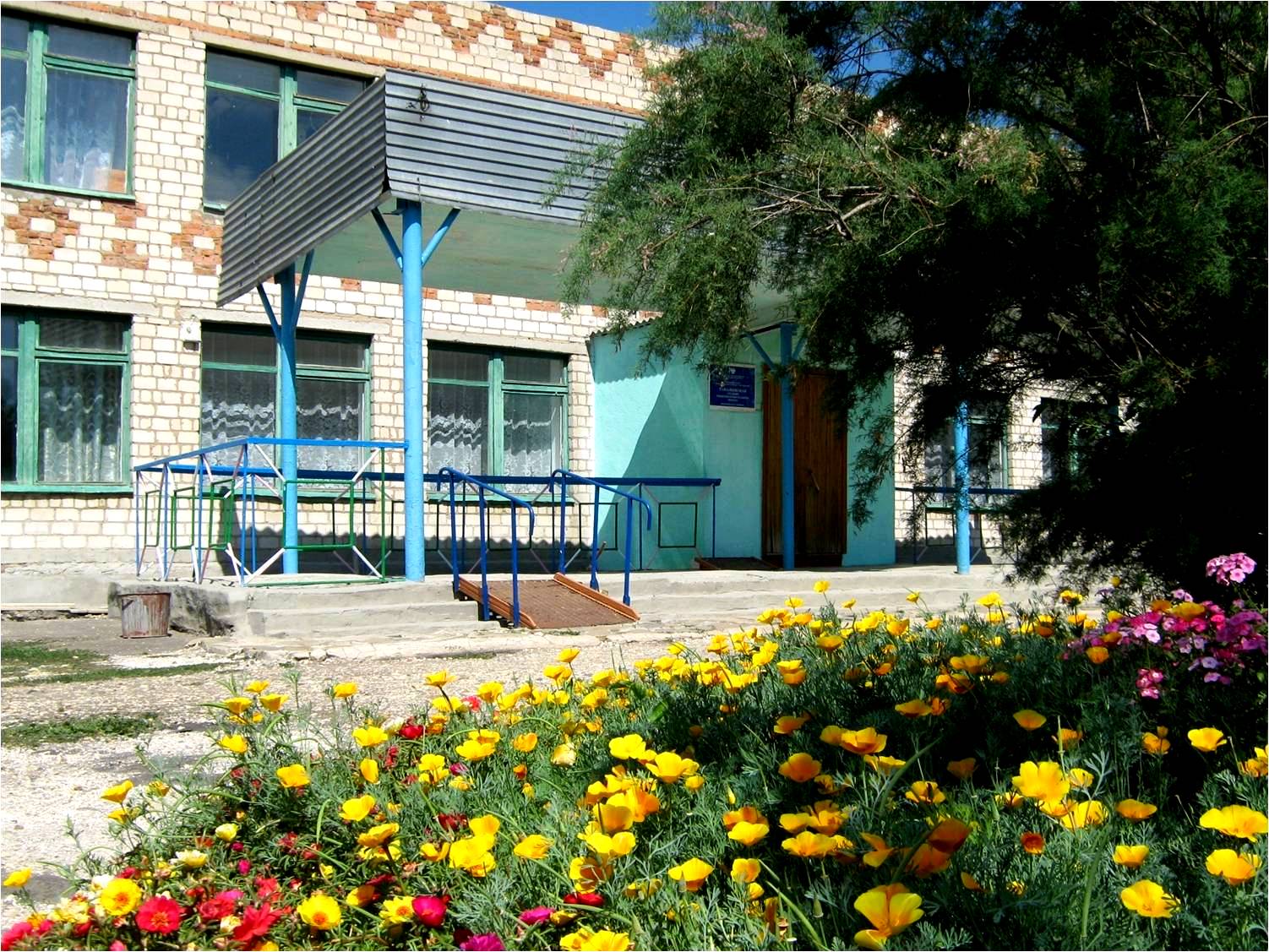 СодержаниеПаспорт Программы  развития	5МАОУ « Таналыкская  СОШ»   на 2015-2020  годы.	52. Пояснительная записка.	122.1. Актуальность Программы развития школы.	122.2. Аннотация.	132.3. Ожидаемые конечные результаты реализации  Программы.	143.Информационная справка о школе	141.1.Общая характеристика школы	153.5. Характеристика семей.	183.6. Образовательный процесс и его результаты.	193.7. Характеристика здоровья детей.	193.8. Внеурочная воспитательная работа.	21Социализация выпускников.	23Обеспечение всеобщего среднего образования.	23Материально – техническое обеспечение образовательного процесса.	23Психолого- медико- педагогическое сопровождение.	25Нормативно – правовое и документационное обеспечение работы школы	25Традиции школы.	25Конкурентные преимущества.	263.	Аналитическое  и прогностическое обоснование  программы развития .	26Анализ  влияния внешней среды на деятельность  образовательного учреждения.	26Анализ и оценка достижений, передового опыта, конкурентных преимуществ школы за предшествующий цикл развития.	27Анализ  выполнения программных мероприятий по разделу	27«Обновление содержания образования»	27Анализ выполнения программных мероприятий по направлению «Освоение новых технологий обучения»	29Анализ выполнения программных мероприятий по направлению «Создание внутришкольной системы управления качеством образования»	314.2.4. Анализ выполнения программных мероприятий по направлению «Внедрение механизмов государственно-общественного управления школой»	344.2.5. Анализ выполнения программных мероприятий по направлению	35« Внедрение механизмов, способствующих экономической	35самостоятельности школы»	35Ранжированный список проблем для решения программным способом в 2015-2020 гг.	355.  Концепция развития школы.	365.1. Стратегические основания жизнедеятельности и главные характеристики внутренней среды школы.	36Миссия школы	37Концептуальные направления развития школьного образования:	395.2.2. Создание системы поиска, поддержки и сопровождения одарённых детей	475.2.3. Совершенствование работы с педагогическими кадрами	485.2.4. Изменение школьной инфраструктуры	485.2.5. Сохранение и укрепление здоровья школьников	505.2.6. Расширение самостоятельности школы	515.3. Концепция новой организационной  культуры	525.4.1. Кадровое обеспечение Программы развития	525.4.2. Материально-технические обеспечение.	535.4.3. Научно-методические ресурсы	545.4.4. Финансовые ресурсы	555.4.5. Нормативно-правовое обеспечение Программы	555.4.6. Возможности инфраструктуры	565.4.7.Управленческие ресурсы	565.5 Концепция  новой системы управления школой	576.  Стратегия и тактика перехода школы в новое состояние.	586.1.     Этапы перехода школы в новое состояние	58ПАСПОРТПрограммы развития муниципального автономного общеобразовательного учреждения «Таналыкская  средняя общеобразовательная школа»на период 2015-2020 гг.ПОЯСНИТЕЛЬНАЯ ЗАПИСКАНастоящая Программа определяет концепцию развития школы и основные направления деятельности по ее реализации на период до 2020 года. Программа определяется как нормативный документ, предписывающий ограниченное во времени целенаправленное изменение школы как образовательного учреждения по достижению качества результатов его деятельности.Основанием разработки Программы стали федеральные, региональные, нормативно-правовые документы, требования государственных образовательных стандартов. Программа основывается на законе РФ «Об образовании».Данная Программа на уровне конкретного образовательного учреждения реализует основные направления федеральной, региональной программ развития системы образования с учетом типа и направленности образовательного учреждения. Программа опирается на инновационную деятельность педагогов и руководителей, учитывает потребности родителей (законных представителей) на предоставление образовательных услуг.При разработке Программы учитывалась государственная программа «Развитие системы образования Оренбургской области» на 2014-2020 годы, государственная программа Российской федерации «Развитие образования» на 2013 – 2020 годы.  Основанием для разработки Программы послужили следующие нормативно-правовые документы:Конвенция о правах ребенка.Закон РФ «Об основных гарантиях прав ребенка в РФ» от 24.07.1998 г. №124.Закон РФ «Об образовании» от 10.07.1992 года №3266-1.Постановление «Об утверждении государственной программы Российской Федерации «Развитие образования» на 2013 – 2020 годы от 15.04.2014 г. № 295.Постановление об утверждении государственной программы «Развитие системы образования Оренбургской области» на 2014–2020 годы от 28.06.2013 г. № 553.Устав образовательного учреждения.Учредительный договор.Локальные акты школы.Национальная доктрина образования в Российской Федерации, одобренная постановлением Правительства Российской Федерации от 04.10.2000 г. № 751.ФГОС начального образования.Приоритетный национальный проект «Образование».Муниципальная программы «Развитие образования в Кваркенском районе на 2015-2020 годы».Структура ежегодного доклада Правительства Российской Федерации о реализации национальной образовательной инициативы «Наша новая школа».Принципы реализации Программы развитияДеятельность МАОУ «Таналыкская средняя общеобразовательная школа» Кваркенского района Оренбургской области в условиях созданной и развивающейся социально-психолого-педагогической системы организации  образовательного процесса – его миссия – направлена на создание такой системы образовательных услуг, в рамках которой каждый обучающийся и каждый педагог сможет максимально использовать и реализовать весь свой потенциал, а именно:Обеспечение реализации права граждан Российской Федерации на образование;Создание условий для поддержания здоровья учащихся и их личной безопасности в образовательном учреждении, обеспечивать детей, подростков, юношей и девушек соответствующими их возрастно-половым особенностям, валеологическими знаниями и умениями, способствующими оптимальной организации жизнедеятельности в дальнейшем;Построение образовательно-воспитательного процесса, обеспечивающего достижение обучающимися объема знаний, зафиксированного в Государственном стандарте образования и учебных программах по предметам, утвержденным Министерством образования и науки Российской Федерации, а также удовлетворение потребностей обучающихся в получении качественного образования на каждой ступени обучения;Создание условий для индивидуализации образовательно-воспитательного процесса на всех ступенях обучения в соответствии с психофизиологическими интеллектуальными особенностями ребенка, с учетом требований «Конвенции о правах ребенка» (ст.8), гарантирующей право детей на сохранение своей индивидуальности;Обеспечение условий для интеллектуального, психического и физического развития обучающихся в рамках учебных занятий и внеклассной деятельности по предметам посредством поддержки педагогами созидательного творчества детей, включения их в открытую коммуникацию с окружающими людьми, используя возможности образовательной среды.       В результате реализации Программы развития будет сформирована современная модель школьного образования, основу содержания которой составляет совокупность универсальных знаний, компетенций и учебных действий, ориентированных на обеспечение задач инновационного развития школы и её конкурентоспособности в социуме.3.Информационная справка о школе.Таналыкская средняя общеобразовательная школа Кваркенского района является муниципальным общеобразовательным учреждением, реализующим программы начального общего образования, основного общего образования и среднего общего образования. В своей деятельности школа ориентирована на становление и развитие личности учащегося на основе усвоения обязательного минимума общеобразовательных программ, создания основы для осознанного выбора и последующего освоения профессиональных образовательных программ, воспитания гражданственности, трудолюбия, уважения к правам и свободам человека, любви к окружающей природе, Родине, семье. 1.1.Общая характеристика школы.Год ввода в эксплуатацию - 1985 год.Наш адрес: Оренбургская область, Кваркенский район,с.Таналык, ул. Кооперативная ,4.Телефон:   8(35364) 25 - 4 - 33Учредитель: МО "Кваркенский район"e-mail:   lida2009-59@mail.ru ИНН 5630004074  КПП 563001001ОГРН 1025602488867Расчётный счёт 40207810400000000073БИК 045317000МАОУ «Таналыкская средняя общеобразовательная школа» работает в одну смену.Режим работы школы – пятидневная учебная неделя для 1 класса и шестидневная неделя со 2класса по 11 классНачало занятий  с 9.00 до 1440 ч.Продолжительность урока в первом классе составляет 35 минут, во 2-11 классах – 45.   Школа осуществляет образовательный процесс в соответствии с уровнями образовательных программ трех ступеней образования и обеспечивает высокое качество результатов обучения и воспитания. Управление школой осуществляется на основе демократии, гласности, самоуправления. Стратегическое руководство образовательной политикой принадлежит выборному представительному органу – Совету школы. Непосредственное управление педагогическим процессом руководит  директор школы .Общая характеристика школы.Год ввода в эксплуатацию - 1985 год.Адрес школы: 462871 Оренбургская область, Кваркенский район, с. Таналык ул. Кооперативная,4.Аттестация школы: 2001, 2006, 2011 годы. Характеристика педагогического коллектива.Школа укомплектована кадрами полностью: работают 10 учителей.Выросло число педагогов, имеющих квалификационные категории:9(90 %) – первую квалификационную категорию.1(10%)- не имеют категорию, т.к. являются молодыми специалистами.По стажуПо образованиюПо категориямСведения об учащихся:В школе обучаются  дети  из двух населенных  пунктов:                                                          с. Таналык                                                           с.Чапаевка      Всего - 46   учащихся,  4  класс - комплекта.  В школе выделяется две ступени образования.     За последние 3 года численность учащихся  меняется.	В целом по школе преобладают учащиеся русской национальности.     	Средняя наполняемость классов по  школе составляет около 6  человек. Есть классы с наполняемостью меньше 6 человек. В школе сложилась система повышения квалификации:Все участвуют в работе  районных и школьных методических объединений;Все занимаются самообразованием. Все учителя работают на постоянной основе на основании заключенных трудовых договоров. В настоящее время укомплектованность ОУ преподавателями согласно штатному расписанию - 100%. Обновление кадров протекает планомерно. 3.5. Характеристика семей.Социальный состав семей: - учителя - 1%,   служащие – 18%, пенсионеры -25%, безработные-55%.Уровень образования родителей: высшее – 5% , среднее специальное – 35 %,  среднее – 35%, основное – 25 %.Занятость на производстве: государственные предприятия – 6%, негосударственные предприятия -9 %, безработные-55%, пенсионеры, домохозяйки-30%.Уровень доходов: низкий-66%, ниже среднего-6%, средний- 28%,выше среднего-0%.Количество родителей, принимающих участие в совместной воспитательной работе, постоянно растет, но охват пока еще недостаточный.        3.6. Образовательный процесс и его результаты.Образовательная  программа школы обеспечивает:  а) общеобразовательную подготовку в 1 – 9 классах;б) коррекционно – развивающее обучение на ступенях  основного общего образования;Обучение  по всем предметам ведется на основе стандартных образовательных программ, всеми педагогами составлены рабочие программы по предметам.Динамика качества образования за последние три года выглядит следующим образом:Анализ таблицы свидетельствует о стабильном повышении качества образования в старшем  звене обучения, постепенном выравнивании ситуации в среднем звене обучения. К сожалению, в начальном звене обучения  показатели  качества ещё не стабилизировались. В среднем же по школе показатели качества обучения медленно, но верно растут. Учитывая неоднородный и сложный контингент учащихся, планируется стабилизировать показатель качества обучения и повысить его до 50%.Качество обучения по школе в 2014-2015 учебном году составило 79 %, успеваемость – 100%.   3.7. Характеристика здоровья детей.       Контроль  за состоянием здоровья учащихся производится фельдшером Таналыкского фельдшерско - акушерского пункта. Основными направлениями  фельдшера  для создания предпосылок для улучшения здоровья учащихся являются:проведение регулярных профилактических медицинских осмотров;коррекция нарушения опорно-двигательного аппарата;профилактика возникновения, прогрессирования и лечение органов зрения;пропаганда здорового образа жизни;методическая и  консультативная помощь учителям и родителям.С целью сбережения здоровья в школе проводится следующая работа. В начальной школе введена пятидневная учебная неделя. В первых классах ступенчатая форма обучения, проводятся ежедневные динамические паузы в середине учебного дня, даются дополнительные недельные каникулы  в феврале. Во всех классах во время уроков проводится физкультминутки. Перед занятиями проводится утренняя гимнастика.  Во всех классах в учебный план включён 3-й час физкультуры.100%  детей получают горячее питание. Соблюдается и поддерживается воздушно-тепловой, световой и питьевой режим.При ушибах, ранах, переломах  дети направляются на консультации в сельский ФАП, регулярно детям делают профилактические прививки.  Посещение учениками уроков физкультуры проводится согласно определенной физкультурной группы.В школе проводятся Дни здоровья, кроссы, эстафеты, игры «Зарница». Каждое лето учащиеся отдыхают и развиваются в школьном  лагере. В школе работают спортивные секции.Проводятся лекции, беседы, выпускаются санитарные бюллетени на тему «Здоровый образ жизни». Детям с пониженным зрением даются распечатки для проведения точечного массажа, контролируется ношение детьми очков. Каждый случай травматизма разбирается, делаются конкретные выводы. Проводится работа с учителями и техническим персоналом по соблюдению норм САН Пи Н.     С учащимися проводятся беседы:по профилактике травматизмао вреде наркомании, курения, алкоголизмао соблюдении личной гигиеныо профилактике чесотки, микроспориио гигиене зрения о венерических заболеваниях     Проводятся беседы с родителями.       Мониторинг состояния здоровья субъектов образовательного процесса также выявил положительную динамику.  Общий  вывод  отмечает  следующее: 91 % учащихся школы имеют средний уровень физического развития;  9% - выше среднего;  определены в основную физкультурную группу 86% учащихся;  в подготовительную – 14% учащихся.Кроме того, комфортность образовательной среды школы выражается в удобном расписании, составленном в соответствие с нормами САН П и Н.  Медицинским работником отслеживаются и фиксируются все случаи заболеваемости  обучающихся. Заболеваемость гриппом, ОРВИ, ОРЗ снизилась за счёт проведения профилактических прививок, диспансеризации учащихся всех возрастов. Ежегодно проводятся медицинские осмотры учащихся.Случаи травматизма детей во время пребывания в школе за последние три года не зарегистрированы.Образовательная программа школы, реализуя приоритетное направление  «Наша новая школа» по сохранению здоровья школьников, предусматривает постоянный контроль за показателями здоровья учащихся посредством проведения регулярных  медицинских осмотров, диспансеризации, пропаганды здорового образа жизни, воспитания ответственности учащихся за свое здоровье через воспитательную систему школы, предоставление возможности занятий физической культурой и закаливания всем учащимся вне зависимости от уровня их физической подготовки и состояния здоровья, внедрением разноуровневых  по физической сложности уроков физкультуры для учащихся.          3.8. Внеурочная воспитательная работа.     Воспитание - категория вечная. Все лучшее в человеке дается воспитанием, и все плохое тоже дается воспитанием. Учитель постоянно воспитывает ученика через общение с ним, в ходе преподавания, своей личностью. Целью воспитательной работы нашей школы является  формирование нравственных отношений в школьном коллективе через достижение нравственных отношений в классе, во время подготовки и проведения коллективных творческих дел, через взаимодействие  с  родителями и формирование  оптимального уровня мотивационной сферы.     Приоритетными направлениями воспитательной работы школы остаются:•    создание условий для деятельности детских общественных организаций;•    совершенствование правового обучения и воспитания подростков;•    поддержка инициативы родителей по их участию в образовательном процессе школы;•    укрепление и развитие социального, психического, физического здоровья учащихся.     В процессе формирования личности воспитание, как целенаправленное воздействие на человека, играет определяющую роль.   Поэтому от эффективности системы воспитания зависит, в конечном счете, состояние общественного сознания и общественной жизни.     Эффективность воспитательной работы в школе в целом можно оценить весьма удовлетворительно. В школе была создана комплексно-целевая воспитательная программа по формированию нравственных отношений в школьном коллективе.  Цели и задачи этой программы выполнены.     Приоритетными направлениями воспитательной работы школы стали: создание условий для деятельности детских общественных организаций; совершенствование правового обучения и воспитания подростков; поддержка инициативы родителей по их участию в образовательном процессе школы; укрепление и развитие социального психического и физического здоровья учащихся.       В тесном контакте школа работает с сельской библиотекой и СДК, все это способствует развитию культуры личности ребенка. Но все же остается разобщенность, которой  можно избежать, если создать координационный совет при главе администрации по вопросам занятости учащихся во внеурочное время.    Важное место в воспитательной системе школы занимают общешкольные ключевые дела. Некоторые из них носят традиционный характер. Ключевые дела становятся эффективным воспитательным средством, так как имеют комплексный характер, охватывая различные сферы и виды деятельности школьников. При их организации учитывается многообразие интересов и потребностей учащихся, а также появляется возможность для одновременного и добровольного участия в общей деятельности всех членов школьного коллектива.        В школе проводится семь-восемь таких ключевых дел. Среди наиболее ярких и запоминающихся детям и педагогам праздники «Первого звонка», «Последнего звонка», «Встреча с выпускниками школы», «День учителя», «Новый год», «Выпускной бал». Здесь учащиеся  могут продемонстрировать свои таланты, что является дальнейшим стимулом для самосовершенствования.       Проводятся мероприятия, посвященные Дню Победы. Учащиеся проделали большую работу по сбору материала о ветеранах-земляках, оформлены стенды, проведены конкурсы рисунков, осуществляется уход за памятником.       Таким образом, традиционные общешкольные дела стали своеобразным воспитательным центром. В школе нет  острых проблем с нарушителями дисциплины, пропуски уроков по неуважительным причинам единичны. Правовая работа проводится  администрацией и  инспектором по делам несовершеннолетних. С каждым нарушителем проводятся беседы.  Вся проводимая работа с нарушителями порядка дает положительные результаты. В школе создан банк данных «Одаренные дети» по различным номинациям. Как правило, все ребята, занесенные в банк, имеют возможность проявить свои таланты в различных конкурсах, олимпиадах, акциях.               Социализация выпускников.      	В школе  ведется предпрофильная подготовка учащихся.  Процент поступающих  в ВУЗы и ССУЗы в течение последних лет остается стабильным. Выбору профессии предшествует  планомерная работа по профориентации, позволяющая выявить склонности, возможности, интересы учащихся, дающая представление о разнообразном мире  и реализации социально – значимого проекта «Мой выбор», «Проектируем будущее».             Обеспечение всеобщего среднего образования.Все   дети  школьного возраста охвачены обучением в школе, отсева из школы нет. В школе организована эффективная работа по учету посещаемости учащимися учебных занятий. Организована защита интересов  и социально – педагогическая поддержка учащихся в кризисных ситуациях, ведется работа с опекаемыми детьми:  воспитательно  – профилактическая, организация досуга опекаемых в учебный период и во время каникул, их трудоустройство; профилактическая и коррекционная работа с семьями, где живут опекаемые дети.Динамику развития коллектива, установление причин достижения или неуспеха отражает  контрольно-оценочная  функция  управления.  Контролем  и  самоконтролем охвачены все звенья учебно-воспитательной работы. Административный  контроль - Взаимоконтроль  - Коллективный контроль - Самоконтроль  Контроль  ориентирован  на  конечные  результаты  деятельности  школы.  Вся деятельность  учителей  переведена  на  диагностическую  основу.  Внутришкольный контроль  носит  плановый  характер.  Он  составляется  на  год  и  корректируется  по мере необходимости. Внутришкольный контроль  вытекает из  анализа  деятельности школы за прошедший год. Контроль в условиях развития носит системный характер:  ­  отслеживание  динамики  развития  основных  компонентов  образовательной системы по годам развития; ­  процесс отслеживания динамики развития представлен, как в контексте развития содержания образования,  так и организации методов обучения,  внедрения новых технологий,  управления  процессом  развития,  в  виде  запланированных промежуточных  результатов  в  соответствии  с  прогнозом  итоговых  показателей развития школы. Виды контроля: ­  Тематический  контроль  направлен  на  углублённое  изучение  какого-либо конкретного вопроса в системе деятельности педагогического коллектива, группы учителей или  отдельного  учителя; на младшей или    старшей  ступени школьного обучения;  в  системе  нравственного  или  эстетического  воспитания  школьников. Содержание  тематического  контроля  составляют  вводимые  в  школе  инновации, результаты внедрения передового педагогического опыта.  ­  Фронтальный  контроль  направлен  на  всестороннее  изучение  деятельности педагогического  коллектива,  методического  объединения  или  отдельного учителяФормы контроля: персональный контроль  (в деятельности учителя персональный контроль  важен  как  средство  самоуправления  педагога,  как  стимул  в  его профессиональном  становлении);  классно-обобщающий  контроль,  предметно-обобщающий  контроль,  тематически-обобщающий  контроль,  комплексно-обобщающий контроль. ­  В процессе внутришкольного контроля используются такие методы, как изучение школьной  документации,  наблюдение,  беседы,  устный  и  письменный  контроль, анкетирование, изучение передового педагогического опыта, хронометрирование, диагностические  методы,  т.е.  такие  методы,  которые  позволяют  получить необходимую объективную информацию.   Тематически - обобщающий Классно -  обобщающий Предметно - обобщающий Фронтальный ПерсональныйАнализ результатов внутришкольного мониторинга учебных достижений обучающихся МАОУ «Таналыкская СОШ»Анализ внутришкольного контроля за 2014-2015 учебный год        В  2014-2015  учебном  году  внутришкольный  контроль  осуществлялся  с  целью дальнейшего совершенствования  учебно-воспитательного  процесса на основе   внедрения современных технологий в условиях перехода к новым стандартам. Реализация цели осуществлялась через решение следующих задач: анализ новых образовательных стандартов; работа по апробации передовых педагогических технологий; использование ИКТ в учебно-воспитательном процессе; участие педагогов в профессиональных конкурсах с использованием результатов при оценке их профессиональной деятельности.Основные  направления  внутришкольного  контроляКонтроль  за  выполнением  всеобучаКонтроль  за  состоянием   преподавания  учебных  предметовКонтроль  за  знаниями, умениями и навыкамиКонтроль  за  школьной  документациейКонтроль  за  работой  по  подготовке  к  итоговой  аттестации  выпускников  9, 11  классов, за работой по подготовке к переводным экзаменамКонтроль за  работой  педагогических  кадровПриоритетными направлениями учебно-воспитательной работы школы в 2014-2015 учебном году были:Изучение нормативно-правовых документов органов образования ;изучение и внедрение современных  образовательных технологий;изучение стандартов второго поколения (ФГОС НОО,ФГОС ООО)усиление работы с детьми, имеющими проблемы в учебе и поведении;усиление работы с одаренными детьми;совершенствование методической работы.Педагогический коллектив поставил перед собой задачи, позволяющие достигать высоких результатов в обучении и воспитании:Обеспечить внедрение федеральных государственных образовательных стандартов в начальной и основной школе.Разработать систему поддержки талантливых детей в образовательном учреждении.Разработать систему  повышения потенциала  педагогического коллектива через внедрение моральных и материальных стимулов поддержки.Изменить школьную инфраструктуру через выполнение требований надзорных органов.Формировать у школьников навыки организации здорового образа жизни посредствам развития здоровьесберегающей среды в образовательном учреждении.          Школа – это место, где ребенок получает прочные знания, полноценное  образование и результатом такого образования должны стать такие универсальные способности и личные качества, которые позволят нашим выпускникам быть успешными за пределами школы. В работе с учащимися школа руководствуется Законом РФ «Об образовании», Типовым положением об общеобразовательном  учреждении, Уставом школы, методическими письмами и рекомендациями, локальными актами, внутренними приказами, в которых определен круг регулируемых вопросов о правах и обязанностях участников образовательного процесса. Основной целью школы является продолжение работы по повышению качества образования учащихся через внедрение новых образовательных технологий, стандартов второго поколения, повышение  профессиональной компетентности учителей, повышение эффективности работы по воспитанию у учащихся стремления к здоровому образу жизни.Контроль за выполнением всеобуча.На начало учебного года в школе  обучалось 51      учащийся, на конец учебного года –50 учащихся. В течении года выбыл один учащийся.	Относительная  успеваемость по итогам учебного года (2-11 классы) составила  100%. Ик – 54%, что на 4% больше показателя прошлого года. На «4» и «5» обучаются     учащихся,  что равно показателю прошлого учебного года. Динамика успеваемости по ступеням:Начальная школаОсновная школаСтаршая школаИтоги успеваемости  по классам за 2014-2015 учебный год.Данные таблицы обозначают  положительную динамику качественной успеваемости во  3,4, 5, 6, 10,11 классах, при убывании качественной успеваемости в 2, 8,   классах.         Имеются проблемы в проектировании педагогами  учебных занятий, создающих у школьников позитивные состояния, способствующие его успешному учению;  имеются проблемы и в создании образовательных ситуаций, создающих внутренне значимую мотивацию учащихся на учение. Одна из причин такого положения дел – недостаточные знания педагогами - предметниками   психолого - педагогических  особенностей  учащихся подросткового возраста, что не раз порождало  конфликтные ситуации между  учителями и учениками.В рамках контроля за выполнением всеобуча проводилась работа по направлениям: организация индивидуального обучения; контроль  за  организацией  самоподготовки  и  досуга  учащихся  в  группах продленного дня; работа с отстающими учащимися; работа с детьми, имеющими  повышенную мотивацию к учебно-познавательной деятельности; посещаемость занятий учащимися; контроль  за  организацией  и проведением    индивидуальных  консультаций  для  ликвидации пробелов в знаниях учащихся; посещаемость  занятий  учащимися.Процесс адаптации учащихся 1, 5 классов находился под постоянным контролем. Проводились мониторинги для изучения степени  адаптации, вопросы об адаптации школьников рассматривались на совещаниях. В 1  классе  работа учителя была направлена на создание условий для  успешной адаптации первоклассников. В основе дезадаптации некоторых первоклассников лежали причины: неготовность к школе, нарушения интеллектуальной деятельности, гиперкинетический синдром, низкая мотивация учебной деятельности. К концу учебного года все учащиеся 1 класса имели нормальные показатели адаптации.В 5 классе по итогам года  успеваемость по сравнению с начальной школой – сохранилась.   Система элективных курсов формировалась из запросов учащихся на учебный год: в течение всего года работали элективные курсы по русскому языку, математике, биологии.	Требуют  дальнейшей работы  для получения более эффективных результатов такие направления деятельности как:-необходимость добиваться большей положительной динамики  при обучении детей;-вопросы преемственности дошкольного и начального школьного образования для обеспечения успешной адаптации первоклассников;-работа с отстающими учащимися, работа с детьми, имеющими  повышенную мотивацию к учебно-познавательной деятельности;    - в связи с этим – расширение знаний  педагогов - предметников  о психолого- педагогических      особенностях   учащихся подросткового возраста;- создание индивидуальных программ обучения по всем предметам для детей с ограниченными возможностями здоровья; КОНТРОЛЬ  ЗА  СОСТОЯНИЕМ  ПРЕПОДАВАНИЯ  УЧЕБНЫХ  ПРЕДМЕТОВ.	Контролировались   совершенствование  системы  контроля  и  учета  знаний, уровня  требований  к  знаниям  учащихся;   работа  учителя  над  базовым  уровнем  знаний, умений и навыков  учащихся, работа  учителя по  формированию  предметных  умений; работа  учителя  над  пробелами  учащихся;   индивидуальный  подход  учителя  к  детям разного уровня  развития на  уроке; своевременное  проведение  консультаций  с  учащимися;  работа учителя над формированием вычислительных навыков, развитие  общеучебных умений и навыков  (темп чтения, скорость вычисления, скорость письма).  Если со скоростью вычислений, скоростью письма справляются практически все учащиеся, то  по  технике чтения  некоторые учащиеся не справляются с нормой. Диагностика техники чтения учащихся начальной школы.Таким образом, необходимо на заседаниях методических объединений педагогов начальной школы и педагогов-словесников обсудить вопрос о формировании навыков осознанного чтения (вслух и про себя),  обсудить методику учета результатов проверки навыка чтения (например,  учитывать не только темп чтения, но и чтение без ошибок, осознанность чтения, ответы по содержанию текста, выразительность чтения и др.).Контроль за знаниями, умениями и навыками.   В  течение  года  проводился  мониторинг  уровня  сформированности  обязательных  результатов  обучения  по  русскому языку и математике в  виде  административных  контрольных  работ. Формы контроля различны: тесты, контрольные  срезы, терминологические  диктанты, письменные  контрольные  работы.Чтобы отслеживать динамику знаний, умений и навыков контроль в течение года проводится пять раз: в начале года проводится стартовый  (входной)  контроль, цель  которого – определить  степень  устойчивости  знаний  учащихся, выяснить  размеры   потери  знаний  за  летний  период  и  наметить  меры по устранению  выявленных  пробелов  в  процессе  повторения  материала  прошлых  лет; промежуточный контроль по итогам четверти, полугодия, целью  которого  является  отслеживание  динамики  обученности  учащихся,  коррекции  деятельности  учителя  и  учеников  для  предупреждения  неуспеваемости  и  второгодничества; итоговый   (годовой  контроль), цель которого  состоит  в  определении  уровня  сформированности  знаний, умений и навыков  при  переходе  учащихся  в  следующий класс.	По итогам контрольных работ педагоги провели  проблемный анализ типичных ошибок, выявляли пробелы в знаниях учащихся, отмечали учащихся допустивших не более 1-2 ошибок, и учащихся, справившихся с нестандартными заданиями. В результате   в 77% случаев имеется   положительная динамика качества знаний.  Но в  13% - динамика качества знаний по предметам отрицательная.	Необходимо  учителям – предметникам усилить работу по организации повторения ранее изученного материала, устранять выявленные пробелы в знаниях учащихся, добиваться стабильности знаний, умений и навыков учащихся; с  целью повышения качества знаний осуществлять индивидуальную работу со способными и слабоуспевающими детьми.  В течение года отмечалось  повторение типичных ошибок в контрольных работах: педагогам  было указано наметить  конкретные  меры  по   устранению пробелов в знаниях учащихся, приводящих к  типичным  ошибкам учащихся.	  Таким образом,  вновь подтверждается  то, что  контрольно-оценочная деятельность учителя нуждается в четких и определенных критериях. Необходимо продолжать контроль  оценочной деятельности учителя, провести дополнительно учебу в методических объединениях, разъясняющую цели, принципы, функции школьной отметки.            КОНТРОЛЬ  ЗА  ВЕДЕНИЕМ  ШКОЛЬНОЙ  ДОКУМЕНТАЦИИ	В соответствии с планом внутришкольного контроля за ведением школьной документации проверялось: выполнение  единого орфографического режима  (тетради, дневники, журналы, личные  дела); работа классного  руководителя  с  родителями через  дневники; работа  учителей – предметников  с  дневниками учащихся; культура оформления и работы учителей с журналами; накопляемость  отметок   по  предметам; состояние текущей успеваемости, объективность  выставления  оценок по предметам; прохождение  практической  части программы по  предметам; выполнение учебных программ, их соответствие тематическому планированию. 	В школе утверждена Инструкция по  ведению классных журналов, регулярно контролировались своевременность   заполнения   журналов учителями  согласно  расписанию; заполнение   журналов  учителями, заменяющими  уроки,  в  соответствии  с  журналом  учета  пропущенных  и  замещенных  уроков. Тем не менее, в течение года именно работа  учителей, классных руководителей с журналами имела нарекания. Не было  существенных замечаний по ведению журналов классными руководителями  начальных классов.  Педагоги в основном правильно и своевременно заполняли  журналы индивидуального обучения больных учащихся на дому.  При заполнении и ведении классных журналов выявлялись следующие недочеты: были случаи несвоевременного заполнения классных журналов учителями-предметниками.         Календарно-тематическое планирование педагогов по предметам с 1 по 11 классы соответствует требованиям Федерального компонента государственного стандарта общего образования, Примерным программам по учебным предметам Министерства образования и науки. Выполнение государственных программ по предметам  за  2014-2015 учебный  год  100%. Результаты государственной итоговой  аттестации  выпускников    9, 11 классов.  В соответствии с планом  подготовки и проведения государственной итоговой  аттестации в 2014-2015 учебном году,  планом  подготовки и проведения единого государственного экзамена в 2015 году велась подготовка к государственной итоговой аттестации. Своевременно был оформлен  стенд по итоговой  аттестации  для  выпускников, отражающий  нормативные  документы, графики  проведения  итоговой  аттестации  и  консультаций. Своевременно  классными руководителями  ознакомлены  родители и учащиеся  с  нормативной  документацией  об  итоговой  аттестации; проводились районные и школьные  репетиционные экзамены для учащихся 9-х и 11 классов; собеседования  с  родителями  и  учащимися  о  результатах  учебной  деятельности и другие мероприятия по Планам подготовки к государственной   итоговой аттестации.  Итоги  государственной итоговой аттестации  в основной школе: Анализ итоговой аттестации выпускников 9-х классов за 3 года(2012-2013г., 2013-2014г., 2014-2015г).           В 2012/2013 учебном году государственная итоговая аттестация выпускников 9 класса  МАОУ «Таналыкская  средняя общеобразовательная школа» проводилась по математике, русскому языку, истории, обществознанию, биологии, физике и физкультуре на базе своей школы. 
         В 2012/2013 учебном году к государственной итоговой аттестации допущены все выпускники 9-го класса в количестве 15-ти человек и все  по результатам государственной итоговой аттестации в 2012 году  получили аттестат об основном образовании.В течение учебного года осуществлялся внутришкольный контроль за состоянием преподавания предметов. Систематически посещались уроки учителей– предметников, проводились индивидуальные собеседования с педагогами. Были проведены административные контрольные работы с анализом практически по всем предметам (4, 7, 8, 9, 10, 11 кл). Для контроля были использованы материалы ЕГЭ (для всех классов). Текущие проверочные работы и контрольные работы проводились по типу ЕГЭ  по математике и русскому языку в 9 классе.  Учебные программы по предметам выполнены полностью в практической и теоретической частях.В течение учебного года проводились консультации для выпускников  9-х классов. В 9, 11-м классах проводились групповые занятия и элективные курсы по математике, по русскому языку с целью повышения качества знаний и подготовки  к ГИА.В 9 классах проведены административные классные и родительские собрания по вопросам итоговой аттестации (каждую четверть). Систематически проводилась инструкционно-методическая работа с классными руководителями, учителями – предметниками о целях и технологиях проведения ГИА в 9 классе, о проведении государственной (итоговой) аттестации выпускников, освоивших образовательные программы основного общего образования. На заседании методического совета проанализирована итоговая аттестация 2012/2013учебного года. С учетом выявленных пробелов педагоги строили свою работу в 2013/2014 учебном году. Результаты государственной итоговой аттестации выпускников 9-го класса за  2012-2013годаАНАЛИЗ ГОСУДАРСТВЕННОЙ  ИТОГОВОЙ  АТТЕСТАЦИИ    ВЫПУСКНИКОВ  9  КЛАССА ЗА  2013-2014 УЧЕБНЫЙ ГОДВ 2013/2014 учебном году государственная итоговая аттестация выпускников 9 класса   «Таналыкская  средняя общеобразовательная школа» проводилась по математике, русскому языку,    физкультуре на базе своей школы.В итоговой аттестации принимали участие 6 человек и получили соответствующий документ об основном образовании. Экзамены по математике и русскому языку и физкультуре являются обязательными.       Анализ результатов выполнения работ показал, что большинство учащихся с работой по русскому языку справились успешно, уровень сформированности важнейших речевых умений и усвоения языковых норм соответствует минимуму обязательного содержания основного общего образования по русскому языку. Учащиеся в целом овладели навыками анализа текста: передали содержание близко к тексту, сохранив его художественное своеобразие и логику изложения, четко сформулировали основную мысль текста.  В результате итоговые оценки по русскому языку в основном соответствовали годовым. Экзаменационные  комиссии отмечают в работах типичные для девятиклассников ошибки. В 2013-2014 учебном году грамотность девятиклассников повысилась. Это говорит о положительных тенденциях в работе коллектива М/О учителей русского языка по формированию грамотности учащихся.Экзаменационные комиссии отмечают в работах типичные для девятиклассников ошибки. Это: О- Ё после шипящих и Ц в различных частях слова, безударные гласные в корне слова, дефисное правописание наречий, обособление причастных и деепричастных оборотов.. Ошибки на безударные гласные в корне были отмечены в работах девятиклассников и в прошлом году. Значит при всей серьезности подготовки к экзаменам, учителя русского языка уделили недостаточное внимание предупреждению ошибок, обнаруженных в работах прошлых лет. М/О учителей русского языка и литературы следует провести заседание по итогам экзаменов и отнестись серьезнее к повторяющимся ошибкам в экзаменационных работах девятиклассников, поставить на контроль изучение тем, по которым выявлены проблемы и более четко организовать повторение этих тем для предупреждения повторения ошибок.Экзамен по алгебре.      Анализ этих результатов позволяет сделать вывод, что на уровне обязательной подготовки удовлетворительный результат получен практически по всем заданиям, включенным в экзаменационную работу.При этом экзаменационные комиссии отмечают увеличение по сравнению с прошлым годом числа учащихся, верно выполнивших задания из второй части экзаменационной работы (повышенный уровень обученности.АНАЛИЗ ГОСУДАРСТВЕННОЙ  ИТОГОВОЙ  АТТЕСТАЦИИ   ВЫПУСКНИКОВ  9  КЛАССА ЗА  2014-2015 УЧЕБНЫЙ ГОДНа конец 2014-2015 учебного года в 9 классе обучалось 4 человека. Допущены к государственной итоговой аттестации – 4 обучающихся.  Одна выпускница 9 класса получила аттестат особого образца. В 2015 году обучающиеся  9 класса сдавали экзамены по обязательным предметам русский язык, математика - в  форме основного государственного экзамена.     В начале учебного года разработан план по подготовке и организации государственной итоговой аттестации  выпускников 9 класса в соответствии которого и проводились  мероприятия: проведена организационно-методическая  работа с учащимися, учителями, родителями. Формировались  списки  обучающихся 9 класса. Запланированы и проведены педагогические советы об организации и проведении государственной итоговой аттестации выпускников 9 класса в 2014-2015 учебном году. В течение всего учебного года отслеживалось  качество знаний учащихся 8,9 класса (ВШК: классно-обобщающий, беседы с родителями на родительских собраниях и индивидуально,  дневники обучающихся).Результаты государственной итоговой аттестации выпускников 9-го класса 2014-2015 года.На конец 2014-2015 года в итоговой аттестации принимали участие 4 человека. Получили аттестат об основном образовании 4 человека. Выпускники 2014-2015года сдавали экзамен в форме ОГЭ. Экзамены по русскому языку и математике являются обязательными. Предметы по выбору выпускники сдавали при поступлении в учебные учреждения.Сравнительный анализ результатов по русскому языку и математике говорит о том, что качество преподаваемого предмета в 2012-2013г и 2013-2014г. повысилось. По русскому языку составило 83%. На  конец 2014-2015 года- 75%, т.е. качество преподаваемого предмета уменьшилось на 8%. По математике качество преподаваемого предмета в 2011-2012г и в 2012-2013 году так же составляло 67%, а в 2014-2015 году-100%. Видно, что качество по предмету увеличилось на 33%.ВЫВОДЫ:При проведении государственной итоговой аттестации учащихся выпускных 9-х классов школа руководствовалась Положением о проведении итоговой аттестации, разработанным Министерством образования РФ. Экзаменационный материал был подготовлен своевременно и утвержден; нормативные документы оформлены в срок, для учителей и учащихся были оформлены стенды в соответствии с инструкцией.      Все учащиеся, обучавшиеся в 9-м классе успешно овладели требованиями программ по всем предметам. В результате все они были допущены к итоговой аттестации и успешно ее прошли.                                                             Результаты ЕГЭ                 Администрацией школы и   педагогическим коллективом была проделана огромная работа по подготовке к ЕГЭ, ОГЭ, выделялись часы из учебного плана, производилась оплата (%) учителям-предметникам, работали информационные стенды для учащихся и для родителей, велась просветительская работа с учащимися  и их родителями.  Результаты мониторинга обсуждались на заседании методического объединения учителей-предметников,  на заседаниях проблемных групп, Методическом совете.  Намечена и уже ведется работа по ликвидации выявленных пробелов. Эта работа продолжится в новом учебном году.Итоги 2014-2015 учебного годаОдин ученик 11 класса Масенин Юра закончила школу с медалью «За особые успехи в учении»	Контроль  за  работой  педагогических кадров:	В течение года осуществлялся контроль за работой  учителей  по самообразованию, по  реализации  учителями темы по самообразованию в практике своей работы.Анализ тем самообразования учителей-предметников показали, что большинство при выборе темы самообразования, ее формулировки исходят из индивидуальных образовательных запросов, а также методической темы объединения.  Таким образом, выбор темы самообразования большинством педагогов методически обоснован и не носит формального характера. В основном формулировки тем самообразования конкретны, точны и дают представление о методическом «арсенале» учителя, его владении методами, приемами, формами организации учебной деятельности учащихся. Аттестация учителей - составная часть повышения педагогической квалификации. Она предполагает повышение профессионализма, развитие творческой активности, стимулирование деятельности, дифференцированную оценку результатов педагогического труда. По школе аттестовано 9 учителей. 1 учитель не аттестован (молодой специалист), 9 учителей имеют первую квалификационную категорию.Нами представлены диаграммы, отражающие педагогов школы по образованию и категориям.Анализ внутришкольного контроля за 2014 -2015 учебный год выявил следующие достижения и проблемы учебно –  воспитательного процесса в школе:        Воспитанники школы с успехом участвовали в мероприятиях разного уровня: Всероссийский конкурс – игра по естествознанию «Человек и природа»-2013г. Гареев Ринат -1 место(3 класс), Жултаева Леоза-1 место (4 класс), Силкин Вова-1место (5 класс), Гез Слава -1 место(7 класс). Игровой конкурс по литературе «Пегас-2013» -Истомина Глафира -1 место(3 класс), Жултаева Леоза -1 место(4 класс), Шипицына Ирина-1 место(5 класс), Препелица Ирина-1 место(6 класс), Батенькина Люба-1 место(7 класс).Математический конкурс - игра «Кенгуру-2013» - Бикбулатова Анжела -1место(2 класс), Истомина Глаша, Чекалова Анжела -1 место(3 класс), Канайкина Ирина- 1 место (5 класс), Препелица Ирина-1 место (6 класс), Гриценко Маша-1 место (8 класс) «Коала-2013» - олимпиада по немецкому языку. Абросимова Валя-1 место(6 класс)Игровой конкурс «Золотое руно-XI»-Гусев Кирилл-1 место(5 класс), Кутлубаева Милена, Маяковская Анастасия-1 место(7 класс),Климова Валерия-1 место(8 класс)Конкурс «Классики» - Истомина Глаша-1 место(3 класс)Конкурс «Альбус-2013» - Батенькина Люба – Литература - диплом лауреата и книга в награду(7 класс), Препелица Ирина - Русский язык - диплом лауреата и книга в награду, - Немецкий язык - диплом лауреата (6 класс), Гордеев Гриша-Биология - диплом лауреата(6 класс), Жуломанова Нурия - Информатика- диплом лауреата(9 класс), Жултаева Леоза - Русский язык - диплом лауреата(4 класс).Общероссийская олимпиада «Олимпус-2013». Препелица Ирина - Литература -диплом лауреата и книга в награду, Русский язык - диплом лауреата и книга в награду, Немецкий язык - диплом лауреата и книга в награду(6 класс), Кутлубаева Милена - Русский язык - диплом лауреата и книга в награду(7класс), Батенькина Люба - Русский язык - диплом лауреата и книга в награду, Литература - диплом лауреата (7 класс).Районная акция «Вахта памяти» - Пост №1(смена часовых) – Куканов Ерлан, Кинтаев Санат, Климова Валерия, Батенькина Люба,  Маяковская Настя, Кутлубаева Милена, Гез Слава, Саблина Катя, Карелина Виолетта -3 место.Фестиваль детско-юношеского творчества по противопожарной тематике «Юные таланты за безопасность» - Препелица Ирина, Макарова Настя, Канайкина Ирина, Шипицына Ирина в номинации «Театральное искусство» -2 место, Препелица Ирина- 1 место (басня : «Слон - архитектор»).Международный игра-конкурс «Русский медвежонок-2013» - Абросимов Антон-1 место(2 класс), Тимиргалеева Кристина-1место(3 класс), Абросимов Алеша-1 место(4 класс), Жултаева Леоза - 1 место-5 класс), Макарова Настя-1 место(6 класс), Препелица Ирина-1 место (7 класс).Математический конкурс-игра «Кенгуру-2014» - Бикбулатова Анжела -1 место(3 класс), Истомина Глаша-1 место(4 класс),Шипицына Ирина -1 место(6 класс), Препелица Ирина -1 место(7класс), Мустафин Алик – 1 место (9 класс), Масенин Юра -1 место(10класс).Игровой конкурс по литературе «Пегас-2014» -  Бикбулатова Анжела -1 место(3 класс), Истомина Глаша - 1 место(4 класс), Жултаева Леоза - 1 место(5 класс), Зайцева Галя-1 место(6класс), Препелица Ирина-1 место(7 класс).Игровой конкурс «Золотое Руно - XII» -Жултаева Леоза-1 место(5 класс), Шипицына Ирина-1 место(6 класс), Препелица Ирина-1 место (7 класс), Масенин Юра – 1 место(10 класс).Центр поддержки талантливой молодежи - Макарова Настя-История-1 место(6 класс), Препелица Ирина-История-1 место(7 класс), Батенькина Люба –История-1 место(8класс), Соколинская Зарина - История, Русский язык-1 место(11 класс),Зайцева Галя-Литература-1место(6 класс), Препелица Ирина – Литература - 1 место(7 класс), Батенькина Люба-Литература-1 место(8 класс).Общероссийская олимпиада «Олимпус-2014».Семёнов Юра – История – диплом лауреата и книга в подарок(5 класс), Багаутдинов Данила – История - диплом лауреата(5 класс), Препелица Ирина – Литература, Немецкий язык - диплом лауреата, Русский язык - диплом лауреата и книга в подарок(7 класс).Общероссийская олимпиада «Олимпусик-2014».Чекалова Валя, Мунтаева Диана, Абросимова Катя-дипломы лауреата(1 класс),Гареева Руфина - диплом лауреата(2 класс).Олимпиада «Школьные дни», Калининград-Препелица Ирина-Немецкий язык-диплом лауреата(8 класс), Батенькина Люба - Немецкий язык-диплом лауреата(9 класс).Общероссийская олимпиада «Олимпус-2015».Препелица Ирина – География, Русский язык - диплом лауреата(8 класс).Районный конкурс «Кулинарное путешествие во времени»-Канайкина Ирина-1 место(7 класс), Нагинзанов Влад-1 место(8 класс)Конкурс сочинений на патриотическую тему к 70 – летию победы  Великой Отечественной войны. Препелица Ирина - диплом(8класс), Мустафин Алик –диплом(10 класс).Областной конкурс сочинений «Моё многонациональное Оренбуржье»-Батенькина Люба-диплом(9 класс).     В течение года проведены  4 тематических педсовета по вопросам учебно-воспитательной деятельности:  «Итоги работы школы за 2014/2015 учебный год. План работы  на 2015/2016 учебный год», на котором рассмотрели итоги деятельности школы и основные направления реализации Национальной образовательной инициативы «Наша новая школа» в МАОУ «Таналыкская СОШ» реализацию Федерального государственного стандарта на начальной системе обучения; систему выявления и поддержки способных и талантливых детей; выявив достижения  и проблемы  в деятельности школы, посчитали  необходимым  решение  следующих задач в 2015-2016 учебном году:  овладение всеми педагогами эффективными инновационными технологиями, методами, приемами работы на уроке и во внеурочное время, обеспечивающими выполнение требований по созданию в школе здоровьесберегающей и здоровьеформирующей образовательной среды, выработки у обучающихся ценностных ориентаций на здоровый образ жизни, устойчивых потребностей в сохранении и совершенствовании здоровья; овладение всеми педагогами знаниями и умениями по самоанализу и оценке своего труда, определению  эффективности своей педагогической  деятельности, обобщению своего педагогического опыта; решено продолжить работу педагогического коллектива  по изучению и применению   последних достижений психологии и педагогики в части познания индивидуальных психологических особенностей, возрастных особенностей детей, психических свойств личности в целях осуществления полноценного личностно-ориентированного образования; продолжить работу педагогического коллектива школы по внедрению цифровых образовательных ресурсов в учебный процесс.   -  «Урок - основная форма подготовки к итоговой аттестации обучающихся в 9 и 11 классах»-  «Формирование учебной мотивации у обучающихся, как условие успешного обучения» - « Самоуправление в школьном коллективе, как необходимое средство развития и саморазвития личности школьника»       Указанные  педсоветы способствовали повышению профессиональной мотивации, методической культуры учителей, развитию их творческого потенциала.         Одним из главных условий качественного преподавания является наличие квалифицированных педагогических кадров, их жизнеспособность, мобильность, соответствие современным требованиям.     Таким образом,  для получения более эффективных результатов требуют  дальнейшей работы  такие направления деятельности как:-вопросы преемственности дошкольного и начального школьного образования для обеспечения успешной адаптации первоклассников; - повышение эффективности  работы с отстающими учащимися, работы  с  одаренными детьми и детьми, имеющими  повышенную мотивацию к учебно-познавательной деятельности,   предупреждение второгодничества;- в связи с этим – проектирование  педагогами  учебных занятий, создающих у школьников позитивные состояния, способствующие его успешному учению;  создание образовательных ситуаций, создающих внутренне значимую мотивацию учащихся на учение. Повышение уровня  знаний педагогов - предметников  о  психолого- педагогических  особенностях   учащихся подросткового возраста;- более эффективное  внедрение в учебный процесс здоровьесберегающих технологий;- организация профильного обучения на основе дистанционных механизмов;- продолжить работу по формированию  навыков осознанного чтения (вслух и про себя).- необходимо продолжать контроль контрольно-оценочной деятельности учителя, провести дополнительно методическую учебу, разъясняющую цели, принципы, функции школьной отметки;- необходимо в системе  организовать отслеживание эффективности курсовой подготовки и курсов повышения квалификации через мониторинг качества преподавания; - усилить работу педагогического коллектива в целях дальнейшего совершенствования  учебно-воспитательного  процесса на основе   внедрения современных технологий в учебно-воспитательный процесс;-организовать контроль за  работой учителей по введению ФГОС и ОРКСЭ в начальной школе. Материально – техническое обеспечение образовательного процесса.Школа имеет все необходимые помещения для реализации учебных программ. Однако оснащение лабораторий кабинетов физики и химии приборами и химическими реактивами недостаточно. В школе оборудован компьютерный класс, оснащённость которого соответствует обязательным требованиям. Лингафонный кабинет  отсутствует.Оснащение учебного  кабинета технологии соответствует обязательным требованиям.Оборудование остальных кабинетов соответствует обязательным требованиям.В школе имеется  библиотека и читальный зал. В школе имеется оборудованный  спортивный зал,   спортивная площадка с нестандартным оборудованием, стадион.Материально-техническая база ОУ, особенно за последние годы, значительно пополнилась как в части организации учебного процесса, так в части организации воспитательной и спортивной работы.В школе имеется вся необходимая учебно-методическая документация. В библиотеке школы вывешен Приказ директора школы с утвержденным списком учебников на текущий год.Школьная библиотека укомплектована  печатными информационно-образовательными ресурсами:Учебники;Учебно-методическая литература;Детской художественной литературой;Научно-популярной литературой;Справочно-библиографической литературой.	За последние годы школьная библиотека значительно пополнилась учебно-методической и дополнительной литературой.Информатизация нашей школы началась 10 лет назад. В  школе был оборудован первый компьютерный класс. Сейчас школа имеет 29 компьютеров, 8 медиапроекторов. Все кабинеты школы оснащены компьютерами, мультимедиапроекторами. В школе есть интерактивная доска.Такие революционные преобразования не могли не сказаться на отношении педагогического коллектива к использованию информационных технологий в образовательном процессе. Многие учителя прошли переподготовку и курсы повышения квалификации по использованию компьютера и Интернет в учебном процессе.В 2008 году был создан школьный сайт. Сайт постоянно пополняется новой информацией о событиях в школе и вокруг нас. На сайте школы  опубликованы  документы школы, контактная информация, представлены различные события школьной жизни, официальная информация, расписание, информация о педагогическом коллективе и др.  В школе существует база данных учеников, педагогического коллектива, обслуживающего персонала, база данных рабочих программ по предметам начального, основного и среднего образования, база данных ГИА, ЕГЭ, база данных по работе с одаренными детьми. Многие воспитательные мероприятия в школе сопровождаются фото- и видеосъемкой. Информация о школьных мероприятиях размещается в разделах школьного сайта. Индивидуальная работа каждого учителя на сегодняшний день состоит из:Подготовки и показа мультимедийных демонстрационных материаловЭлектронной подготовки раздаточных материалов.Работы с различными обучающими программами и базами знаний.Проведении педагогических измерений с использованием ИКТ.Подготовки с учащимися докладов, рефератов.Учителя активно используют на уроках компьютер и мультимедийную технику, готовят работы самостоятельно, используют проектные работы учащихся и профессиональное программное обеспечение по предметам. Это программные продукты УМК «Гармония», различные энциклопедии по истории, географии, литературе,  биологии, немецкому языку.В школе организована поддержка детей, испытывающих особые трудности при обучении, и детей, которые отстали от программы обучения по объективным причинам. Составлен график консультаций для учащихся, испытывающих трудности в усвоении программ, индивидуальные и групповые занятия Нормативно – правовое и документационное обеспечение работы школыВ решении вопросов нормативно – правового обеспечения школа исходит из рекомендаций, содержащихся в документах Министерства образования и науки РФ, Министерства образования Оренбургской  области.Устав ОУ перерегистрирован в декабре 2013 года. Разработаны и утверждены локальные акты.Традиции школы.Традиционные праздники школы: День знаний, День учителя, Осенний бал, Новый год, вечер встречи выпускников, День птиц, Последний звонок, выпускной бал, конкурсы «А ну-ка, мальчики!» и «А ну-ка, девочки!».К традициям школы также относятся тимуровское движение, трудовые десанты, участие в международных предметных конкурсах «Русский медвежонок» и «Кенгуру», участие во Всероссийских предметных олимпиадах, участие в спортивных соревнованиях по лёгкой атлетике и воллейболу.       Конкурентные преимущества.Школа в состоянии предложить учащимся различные формы получения образования, чем обеспечивается доступность образовательной среды.В школе эффективно работают секции волейбола, хоккея, борьбы и лёгкой атлетики.Школа имеет свой сайт: www.tanalikchkola.ucoz.ruШкола активно использует электронную почту в своей работе.Аналитическое  и прогностическое обоснование  Программы развития.  Анализ  влияния внешней среды на деятельность  образовательного учреждения.        Школа расположена в центре села.  В помещении бывшего интерната располагается сельская библиотека, с которой налажен тесный контакт.  Со всеми учреждениями культуры имеются планы совместной работы.Население с.Таналык составляет 487 человек. На территории села проживает 73-семьи.   Из них:Работающие – 30(41%)Работники бюджетных организаций-24(33%)Безработные- 19 (26%)	 Возникает необходимость поддержки детей из малообеспеченных и многодетных семей.Доля молодого населения поселка постоянно уменьшается. Одной из причин этого является отток молодежи из-за невозможности трудоустройства.          В селе  проживают граждане различных национальностей: русские, татары, чуваши и другие. Это обязывает школу учитывать в образовательной деятельности многонациональный состав населения.       Один из  путей - эффективное использование вариативной части образовательной программы и системы дополнительного образования для обучения родному языку, изучения национальной культуры,  обычаев и традиций народов.Выводы:  Социальная среда  для работы школы в целом благоприятная.Имеется необходимость в активной работе школы с одарёнными детьми в разных сферах деятельности. Необходимо продолжить развитие этнокультурного образования.Анализ и оценка достижений, передового опыта, конкурентных преимуществ школы за предшествующий цикл развития.Анализ  выполнения программных мероприятий по разделу«Обновление содержания образования»Итоги выполнения программных мероприятий по направлению «Обновление содержания образования».  	С 2011 -2012 учебного года начат переход на новые образовательные стандарты. Пока по ФГОС обучаются  учащиеся 1 – 4  классов. С 2015-2016 учебного года планируется 5класс.  Все дети  дошкольного возраста охвачены общественным дошкольным воспитанием.   	Дополнительным образованием охвачены 80 % учащихся по  направлениям: спортивно-оздоровительное, гражданско-патриотическое, художественно-эстетическое, профориентационное.     Образовательный  процесс направлен на:      - усиление личностной ориентации содержания образования;- усиление воспитательного потенциала и социально-гуманитарной направленности содержания образования;- деятельностный характер образования, направленность содержания образования на  формирование общих учебных умений и навыков, обобщённых способов учебной, познавательной, коммуникативной, практической, творческой деятельности, на приобретение учащимися опыта этой деятельности;- формирование ключевых компетенций – готовности учащихся использовать усвоенные знания, умения и способы деятельности в реальной жизни для решения практических задач;- овладение учащимися умениями пользоваться компьютером;- укрепление здоровья учащихся;- повышение качества образования: повышение грамотности чтения, математической и естественно-научной грамотности до уровня требований.     Опыт, приобретенный педагогами ОУ по организации обучения на деятельностной  (компетентностной) основе,  является  методической основой для  перехода на Федеральный государственный образовательный стандарт общего образования второго поколения. На ступени начального  образования главное внимание обращалось на: развитие личности школьника, его творческих способностей, интереса к учению; формирование желания и умения учиться;воспитание нравственных и эстетических чувств, эмоционально-ценностного позитивного отношения к себе и окружающему миру;освоение системы знаний, умений и навыков, опыта осуществления разнообразных видов деятельности;охрану и укрепление физического и психического здоровья детей;сохранение и поддержку индивидуальности ребёнка.   На ступени  основного общего  образования  основное внимание уделялось:переходу  школы от «знаниевого» подхода в обучении к деятельностному;достижению выпускниками функциональной грамотности,  математической грамотности, и  естественно-научной грамотности;приобретению опыта разнообразной деятельности (индивидуальной и коллективной), опыта познания и самопознания;подготовке к осуществлению осознанного выбора индивидуальной образовательной или профессиональной траектории.На старшей ступени школы  решались задачи:формирования у обучающихся гражданской ответственности и правового самосознания, духовности и культуры, самостоятельности, инициативности, способности к успешной социализации в обществе;дифференциации обучения; обеспечения для обучающихся равных возможностей для их последующего профессионального образования и профессиональной деятельности, в том числе с учётом реальных потребностей рынка труда. Анализ выполнения программных мероприятий по направлению «Освоение новых технологий обучения»     Количественный анализ  реализации программных мероприятий  по данному направлению представлен в таблице 2  «Эффективность внедрения новых образовательных технологий и форм организации  учебного процесса»   	Освоение нового содержания образования подтолкнуло учителей к освоению современных технологий обучения, направленных на развитие личностных качеств учащихся. Большая часть учителей в связи  с обновлением материально-технического оснащения школы стала использовать компьютер, мультимедийные устройства, оборудование типовых кабинетов. Многие учителя овладели  здоровьесберегающими технологиями  обучения и воспитания.   	Использование современных педагогических технологий позволило улучшить конечные результаты деятельности школы: показатели здоровья, качества знаний, воспитанности.   	Систематическое, продуманное применение учителями современных педагогических технологий в учебном процессе позволяет формировать у выпускников школы ценностное отношение к достижениям человеческой культуры, компетентностный подход к развитию своего образования, что соответствует целям программы развития школы.Анализ выполнения программных мероприятий по направлению «Создание внутришкольной системы управления качеством образования»     	В школе создана адаптивная образовательная среда для удовлетворения образовательных потребностей учащихся.	Разработана  и реализуется  многоуровневая и вариативная образовательная программа, обеспечивающая  удовлетворение образовательных потребностей учащихся с различными уровнями познавательных способностей и развития. Учащимся предоставляются  услуги дополнительного образования в соответствии с их запросами и потребностями.Система диагностики качества образования позволяет выявить:	-качество усвоения учащимися базовых знаний по предметам;          -качество овладения учащимися основными интеллектуальными, практическими, общими учебными умениями, навыками и способами деятельности;	-способности учащихся к творческому решению учебных и практических задач (компетенции);	-отношение школьников к процессу познания;	-видение учащимися себя в жизненной перспективе (определённость профессионального выбора после окончания школы, степень тревожности за выбор собственного жизненного пути, уверенность в своих силах, видение альтернатив в выборе жизненного пути, принципы и подходы к выбору своего жизненного пути);	-воспитанность учащихся;-способность к социальной адаптации (гибкость мышления, коммуникабельность, предприимчивость, терпимость, способность принимать решения и отвечать за них и др.).     Управление качеством образования на уровне управляющей подсистемы проводится по ключевым конечным результатам: - здоровье и здоровый образ жизни; - воспитанность на основе  общечеловеческих и национальных ценностей;-образованность в соответствии с личностными возможностями и способностями, с государственным стандартом общего образования;- готовность к продолжению образования и труду  в рыночных условиях;- готовность к жизни в семье и  обществе в новых социокультурных  условиях.   Управление качеством образования на уровне управляемой подсистемы – это разработка: - рабочих  программ;-  УМК  по предметам учебного плана, соответствующих государственному стандарту- программ дополнительного образования ; - планов  профессионального роста педагогов.    Коллектив добивается повышения качества образования через  совершенствование урока -  основной формы реализации образовательного процесса. Важное место занимает личностно-ориентированный урок, основанный на компетентностном подходе.    Цель такого урока: добиться запланированного результата, соответствующего требованиям стандарта образования.                                                                                                Достижение показателей, характеризующих качество образования4.2.4. Анализ выполнения программных мероприятий по направлению «Внедрение механизмов государственно-общественного управления школой»В школе создана система  государственно-общественного управления.               Совет школы,  наблюдательный совет, педагогический совет, общешкольный родительский и ученический комитеты участвуют в решении основных вопросов жизнедеятельности школы.       Активизировалось участие общественности     в улучшении  условий образовательной деятельности  в школе, в создании   современного уклада  школьной жизни, в решении вопросов питания, безопасности,  комфортности школьной среды, устройства школьного быта,   сочетания труда и отдыха; в развитии дополнительного образования детей.     Показатели оценки  эффективности деятельности   органов  государственно-общественного управления  школой                                                                          Таблица 44.2.5. Анализ выполнения программных мероприятий по направлению« Внедрение механизмов, способствующих экономической самостоятельности школы» Проблемно-ориентированный анализ итогов реализации  предшествующей программы  развития  школы  позволил выявить следующие проблемы. Ранжированный список проблем для решения программным способом в 2015-2020 гг. Школьный компонент содержания образования не в полной мере обеспечивает потребности населения по возрождению национально-культурных традиций, в социализации выпускников и профильной подготовке. Поэтому при проектировании образовательных программ по ФГОС-2015-2016гг необходимо включать в содержание предметных областей и внеурочной деятельности вопросы изучения  национально-культурных традиций жителей села. 2.Используемые традиционные педагогические технологии не обеспечивают выработку компетентностей, деятельностный подход  в обучении, сохранение и укрепление здоровья, высокое качество обучения.   Поэтому необходимо в течение ближайших лет всем педагогам овладеть современными технологиями обучения и воспитания: личностно-ориентированными, информационно-коммуникационными, здоровьесберегающими. От «знаниевого» подхода к обучению  перейти к деятельностным,  направленным на формирование компетентностей.3. Не у всех участников образовательного процесса  сформирована культура здорового образа жизни. В связи с этим необходимо разработать и реализовать программу    формирования культуры здоровья, здорового и безопасного образа жизни у учителей, родителей и учащихся.                 5.  Концепция развития школы.5.1. Стратегические основания жизнедеятельности и главные характеристики внутренней среды школы.   В основе концепции развития находятся философские идеи о Человеке и его предназначении, о фундаментальном праве каждого Ребёнка иметь счастливое Детство. Каждый ребёнок в условиях школьного образования развивается, становится Личностью, живущей полной насыщенной жизнью, в которой он удовлетворяет свои природные, социальные, духовные потребности, готовит себя к взрослой самостоятельной жизни, в которой он найдёт своё место, где его деятельность приносит счастье себе и добро и пользу всему обществу. Мониторинг  уровня обученности, воспитанности, развитости, здоровья учащихся, анализ социального заказа позволяют выделить следующие базовые ценности школы: - ценность здоровья: в школе создаются оптимальные условия для сохранения и укрепления здоровья, приобщения детей к здоровому образу жизни, воспитания основ физической культуры и культуры здоровья; - ценность развития субъектов образования: построение развивающего и развивающегося образовательного процесса, в котором актуализируются достижения и личный опыт каждого ребёнка, обеспечивается развитие индивидуальных способностей и потребностей, формируется готовность детей к саморазвитию и  самообразованию;     - ценность детства: бережное отношение к особенностям возрастного развития, к внутреннему миру ребёнка; - подготовка конкурентоспособного выпускника, готового к жизни в высокотехнологичном и быстроменяющемся мире. Базовые ценности конкретизируются  во всех последующих частях  концепции и всей программы.Миссия школы- в школе  обучаются дети с разным уровнем учебных возможностей и способностей: и одаренные, и обучающиеся по общеобразовательным программам и по программам компенсирующего обучения; следовательно, школа является адаптивной;- вводится  в учебный план 3-й час  физической культуры, что позволяет значительно улучшить уровень физического воспитания  и физической подготовленности учащихся с учётом индивидуальных особенностей и возможностей;- школа становится школой здоровья.Модель выпускника начальной школы разработана в соответствии с требованиями ФГОС  для начальной школы и учитывает базовые ценности и миссию. Выпускник начальной школы: любит свой народ, свой край и свою Родину; уважает и принимает  ценности семьи и общества;понимает ценности нравственных норм, закреплённых в языке народа, для жизни и здоровья человека, умеет соотносить эти нормы с поступками как собственных, так и окружающих людей; проявляет доброжелательность в отношении к другим, эмоциональную отзывчивость и сопереживание к чувствам родных и близких, одноклассников, к событиям в классе, в стране;любознателен, активен и заинтересован в  познании  мира;владеет основами умения учиться, способен к организации собственной деятельности; готов самостоятельно действовать и отвечать за свои поступки перед семьей и обществом; доброжелателен, умеет слушать и слышать собеседника, обосновывать  свою позицию, высказывать свое мнение; ориентирован на здоровый образ жизни, придерживается здорового режима дня, активно участвует в физкультурно-оздоровительных мероприятиях, имеет увлечение к творческому труду или спортивным занятиям.Портрет выпускника, получившего среднее  общее образование:освоил все образовательные программы по предметам школьного учебного плана;овладел основами компьютерной грамотности;готов к формам и методам обучения, применяемым в учреждениях профессионального образования;знает свои права и умеет их реализовывать, уважает собственный труд и труд других людей;умеет ответственно осуществлять свои действия, контролировать и анализировать их, обладает чувством социальной ответственности;способен к жизненному самоопределению и самореализации, может быстро адаптироваться к различного рода изменениям;ведет здоровый образ жизни;знает свой родной язык, культуру и обычаи своего народа;креативен;владеет познавательными, коммуникативными, общественно-политическими компетентностями.В своей образовательной деятельности школа руководствуется следующими  принципами  жизнедеятельности:Принцип партнерства: консолидация возможностей школы, социума, родителей, подчинение интересов партнёров целям обновления и развития школы. Показателем реализации принципа является работа  школы в составе Ассоциации   образовательных и социокультурных учреждений посёлка. Принцип целостности: единая стратегия скоординированного развития всех структурных подразделений школы, всех участников образовательного процесса. Показателем реализации принципа является сформированность организационной культуры школы, создание коллектива единомышленников.Принцип саморазвития определяет уровень самодостаточности образовательной системы школы, наличие внутренних источников ее роста, способности адаптироваться к изменениям в обществе. Принцип гуманизации является основополагающим, так как предусматривает переоценку всех компонентов педагогического процесса в свете человекообразующих функций. Основное в педагогическом процессе - развитие ученика.Принцип природосообразности позволяет создать максимально благоприятные условия для выявления природных способностей каждого ребенка, направлен на всестороннее развитие школьников.Принцип развивающего обучения  предполагает применение методов творческой деятельности и использование новейших педагогических технологий.Принцип индивидуализации обучения  и дифференциации предполагает  повышение учебной мотивации и развитие познавательных интересов каждого ученика в школе на основе учета индивидуальных  возможностей и потребностей учащихся.Принцип культуросообразности  предполагает опору в воспитании на культурные  традиции региона (района, села),  учет исторического и литературного наследия, среды обитания растущего человека, местные условия.   Названные принципы лежат в основе управления школой в целом, реализации программы развития в частности.Исходя  из изложенного мы делаем выводы:МАОУ « Таналыкская СОШ» –  это адаптивная школа;МАОУ « Таналыкская  СОШ»  – это социокультурный центр.  Концептуальные направления развития школьного образования: Переход на новые образовательные стандарты	Переход на новые образовательные стандарты – ФГОС-2009  - начался  в 2011-2012 учебном году в 1 классе. В 2012-2013 учебном году по новым образовательным стандартам обучались учащиеся 2 класса. Этот процесс  будет продолжаться  в последующие годы.	От стандартов, содержащих подробный перечень тем по каждому предмету, обязательных для изучения каждым учеником, будет осуществлен переход на новые стандарты - требования о том, какими должны быть школьные программы, какие результаты должны продемонстрировать дети, какие условия должны быть созданы в школе для достижения этих результатов.     	В основной  образовательной программе будет две части: обязательная (80%) и  формируемая школой (20%). Чем старше ступень, тем больше будут возможности выбора. Задача школы: целесообразное и эффективное использование школьного компонента для более полной реализации программных целей. 	Обязательные предметные области и основные задачи реализации содержания предметных областей приведены в таблице:    ФГОС устанавливает требования к  результатам обучающихся, освоивших основную образовательную программу  начального общего образования:личностным, включающим: готовность и способность обучающихся к саморазвитию; сформированность мотивации к обучению и познанию;ценностно-смысловые установки обучающихся, отражающие их индивидуально-личностные позиции, социальные компетенции, личностные качества; сформированность основ гражданской идентичности. 2)  метапредметным, включающим освоенные обучающимися универсальные учебные действия (познавательные, регулятивные и коммуникативные), обеспечивающие овладение ключевыми компетенциями, составляющими основу умения учиться, и  межпредметными  понятиями.3)  предметным, включающим освоенный обучающимися в ходе изучения учебного предмета опыт специфической для данной предметной области  деятельности по получению нового знания, его преобразованию и применению, а также систему основополагающих элементов научного знания, лежащих в основе современной научной картины мира.    Предусмотренная ФГОС внеурочная деятельность  организуется по направлениям развития личности (спортивно-оздоровительное, духовно-нравственное, социальное, общеинтеллектуальное, общекультурное) в таких формах как экскурсии, кружки, секции, круглые столы, конференции, диспуты, школьные научные общества, олимпиады, соревнования, поисковые и научные исследования, общественно - полезные  практики и т. д.  Время, отводимое на внеурочную деятельность, составляет  5 часов в неделю.     При организации внеурочной деятельности обучающихся школа будет использовать  возможности образовательных учреждений дополнительного образования детей, организаций культуры и спорта. В период каникул для продолжения внеурочной деятельности будут использоваться возможности  школьного лагеря.   Для развития потенциала обучающихся, прежде всего одаренных детей и детей с ограниченными возможностями здоровья  будут разрабатываться с участием самих обучающихся и их родителей (законных представителей) индивидуальные учебные планы.  В соответствии с требованиями ФГОС в школе  будут разработаны (для ступени начального общего образования уже разработаны) и реализованы программы:формирования универсальных учебных действий: личностных, регулятивных, познавательных, коммуникативных;отдельных учебных предметов;духовно-нравственного развития, воспитания обучающихся; формирования культуры здорового  и безопасного образа жизни;коррекционной работы.   В школе ведётся работа по созданию системы  мониторинга и оценки результатов освоения ФГОС.   При итоговой оценке качества освоения основной образовательной программы начального общего образования в рамках контроля успеваемости в процессе освоения содержания отдельных учебных предметов будет учитываться готовность к решению учебно-практических и учебно-познавательных задач на основе:системы знаний и представлений о природе, обществе, человеке, технологии;обобщенных способов деятельности, умений в учебно-познавательной и практической деятельности;коммуникативных и информационных умений;системы знаний об основах здорового и безопасного образа жизни.Итоговая оценка качества освоения обучающимися основной образовательной программы начального общего образования осуществляется образовательным учреждением.Предметом итоговой оценки освоения обучающимися основной образовательной программы начального общего образования должно быть достижение предметных и метапредметных результатов освоения основной образовательной программы начального общего образования, необходимых для продолжения образования.   В итоговой оценке должны быть выделены две составляющие:  1)  результаты промежуточной аттестации обучающихся, отражающие динамику их индивидуальных образовательных достижений, продвижение в достижении планируемых результатов освоения основной образовательной программы начального общего образования;  2) результаты итоговых работ, характеризующие уровень освоения обучающимися основных формируемых способов действий в отношении к опорной системе знаний, необходимых для обучения на следующей ступени общего образования.   Итоговая оценка освоения основной образовательной программы начального общего образования проводится школой и направлена на оценку достижения обучающимися планируемых результатов освоения основной образовательной программы начального общего образования.   Результаты итоговой оценки освоения основной образовательной программы начального общего образования используются для принятия решения о переводе обучающихся на следующую ступень общего образования.К результатам индивидуальных достижений обучающихся, не подлежащим итоговой оценке качества освоения основной образовательной программы начального общего образования, относятся:ценностные ориентации обучающегося;индивидуальные личностные характеристики, в том числе патриотизм, толерантность, гуманизм и др.Обобщенная оценка этих и других личностных результатов учебной деятельности обучающихся будет осуществляться в ходе различных мониторинговых исследований.В процессе оценки достижения планируемых результатов духовно-нравственного развития, освоения основной образовательной программы начального общего образования будут  использоваться разнообразные методы и формы, взаимно дополняющие друг друга (стандартизированные письменные и устные работы, проекты, практические работы, творческие работы, самоанализ и самооценка, наблюдения и др.).Обеспечение  успешности  перехода на ФГОС-2009:1.Организация подготовки  будущих первоклассников  к обучению в школе с целью выравнивания стартовых возможностей детей:в ДОУшколе.Организация  предпрофильной подготовки  учащихся 9 классовБудет организовано предпрофильное обучение с учетом запросов, склонностей и способностей учащихся.3. Одарённые  учащиеся и учащиеся с ОВЗ будут обучаться по  индивидуальным образовательным программам.4. Будет организовано обучение по программам  дополнительного образования, удовлетворяющее  запросы учащихся и их родителей.5. Все  несовершеннолетние в возрасте 8-15 лет, проживающие в селе, будут охвачены основным общим образованием.Внедрение новых образовательных технологий: Для освоения нового содержания образования планируется использовать педагогические технологии, ориентированные на развитие личности ребёнка, в том числе информационно-коммуникационные технологии.    Для реализации программной цели  создать в школе  систему сохранения и укрепления здоровья обучающихся и педагогов, обеспечивающую сохранность физического и психического здоровья детей, планируется освоение всеми учителями здоровьесберегающих и здоровьеформирующих  технологий.   В школе осуществляется  системно-деятельностный подход, который предполагает:воспитание и развитие качеств личности, отвечающих требованиям информационного общества, инновационной экономики, задачам построения демократического гражданского общества на основе толерантности, диалога культур и уважения многонационального, поликультурного и поликонфессионального состава российского общества; переход к стратегии социального проектирования и конструирования в системе образования на основе разработки содержания и технологий образования, определяющих пути и способы достижения социально желаемого уровня (результата) личностного и познавательного развития обучающихся; ориентацию на результаты образования как системообразующий компонент Стандарта, где развитие личности обучающегося на основе усвоения универсальных учебных действий,  познания и освоения мира составляет цель и основной результат образования;учет индивидуальных возрастных, психологических и физиологических особенностей обучающихся, роли и значения видов деятельности и форм общения для определения целей образования и воспитания и путей их достижения;разнообразие организационных форм и учет индивидуальных особенностей каждого обучающегося (включая одаренных детей и детей с ограниченными возможностями здоровья), обеспечивающих рост творческого потенциала, познавательных мотивов, обогащение форм взаимодействия со сверстниками и взрослыми в познавательной деятельности; гарантированность достижения планируемых результатов освоения основной образовательной программы начального общего образования, что и создает основу для самостоятельного успешного усвоения обучающимися новых знаний, умений, компетенций, видов и способов деятельности;осуществление системы работы по сохранению и укреплению нравственного, социального,  психического и физического  здоровья школьников.  Повышение качества школьного образованияОсновные направления работы:повышение функциональной грамотности выпускников школы (рост уровня грамотности чтения, математической грамотности, естественно-научной грамотности учащихся);соответствие качества образования требованиям государственного стандарта общего образования на каждой из  ступеней образования (по данным независимой экспертизы, аттестации ОУ, результатам ЕГЭ);улучшение социальной ориентации и конкурентоспособности выпускников школы на рынке образовательных услуг (продолжение образования по  выбранному в школе профилю, трудоустройство выпускников и т.п.).повышение  успеваемости учащихся по школе, ступеням школы, по предметам, учителям;соответствие уровня обученности учащихся уровню обучаемости;повышение результативности участия учащихся в олимпиадах, творческих конкурсах;увеличение количества  учащихся, занимающихся исследовательской и проектной деятельностью;увеличение числа  педагогов, ведущих инновационную  (экспериментальную) работу по выявлению  эффективности применяемых личностно-ориентированных, здоровьесберегающих и информационно-коммуникационных технологий в образовательном процессе школы.Создание новой системы внеурочной  воспитательной работы в связи с реализацией ФГОС  Внеурочная деятельность в начальных классах организуется по направлениям развития личности: спортивно-оздоровительное, духовно-нравственное, социальное, общеинтеллектуальное, общекультурное. укрепление физического, психологического и социального здоровья  обучающихся.Для её организации используются различные формы: в школе: экскурсии, кружки, секции, круглые столы, конференции, диспуты, школьные научные общества, олимпиады, соревнования, поисковые и научные исследования, общественно - полезные  практики и т. д.;в образовательных учреждениях дополнительного образования детей, организациях культуры и спорта;в период каникул для продолжения внеурочной деятельности будут использоваться возможности пришкольного лагеря «Самоделкины».  На внеурочную деятельность в начальной школе отводится   5 часов в неделю.  Личностные результаты освоения основной образовательной программы начального общего образования должны отражать:1) формирование основ российской гражданской идентичности, чувства гордости за свою Родину, российский народ и историю России, осознание своей этнической и национальной принадлежности; формирование ценностей  многонационального российского общества; становление гуманистических и демократических ценностных ориентаций; 2) формирование целостного, социально ориентированного взгляда на мир в его органичном единстве и разнообразии природы, народов, культур и религий; 3) формирование уважительного отношения к иному мнению, истории и культуре других народов; 4) овладение начальными навыками адаптации в динамично изменяющемся и развивающемся мире; 5) принятие и освоение социальной роли обучающегося, развитие мотивов учебной деятельности и формирование личностного смысла учения; 6) развитие самостоятельности и личной ответственности за свои поступки, в том числе в информационной деятельности, на основе представлений о нравственных нормах, социальной справедливости и свободе; 7) формирование эстетических потребностей, ценностей и чувств; 8) развитие этических чувств, доброжелательности и эмоционально-нравственной отзывчивости, понимания и сопереживания чувствам других людей; 9) развитие навыков сотрудничества со взрослыми и сверстниками в разных социальных ситуациях, умения не создавать конфликтов и находить выходы из спорных ситуаций; 10) формирование установки на безопасный, здоровый образ жизни, наличие мотивации к творческому труду, работе на результат, бережному отношению к материальным и духовным ценностям. 5.2.2. Создание системы поиска, поддержки и сопровождения одарённых детей  Основные направления деятельности:Создание развивающей творческой среды для выявления  одарённых детей. Проведение  в школе системы интеллектуальных, творческих мероприятий  в разных сферах художественно-эстетической деятельности, в спортивной,  трудовой  и других сферах.Организация работы научного общества, клубов, творческих объединений, малых олимпийских игр и др.Проведение в  школе  предметных олимпиад, спартакиад, конкурсов, соревнований  и т.п. Участие победителей в районных, региональных и российских турах.Предоставление возможности одарённым детям обучаться по индивидуальным образовательным программам.Предоставление учащимся старших классов возможности обучаться в заочных, очно-заочных и дистанционных школах, позволяющих им независимо от места проживания осваивать программы профильной подготовки.Организация в школе системы дополнительного образования по различным направлениям деятельности.Поддержка обучения (развития) детей в учреждениях дополнительного образования.Разносторонняя  работа с одарёнными детьми не должна привести к ухудшению их здоровья.5.2.3. Совершенствование работы с педагогическими кадрамиОсновные направления деятельности:Создание системы повышения квалификации педагогических кадров:-курсовая переподготовка через каждые 5 лет;-система повышения квалификации в межкурсовой период.Создание системы материального поощрения педагогических кадров.Создание системы моральных стимулов поддержки учительства. Участие в конкурсах педагогов.Методическая помощь учителям,  желающим аттестоваться  на квалификационную  категорию или на соответствие должности.Создание системы работы по  формированию компетентностей у педагогов:профессиональныхкоммуникативныхинформационныхправовых.Проведение стажировки педагогов и руководителей в лучших школах города.Привлечение в школу учителей, не имеющих базового педагогического образования; создание условий для  организации их психолого - педагогической подготовки.Подготовка  всех учителей для умелого использования здоровьесберегающих технологий.     5.2.4. Изменение школьной инфраструктурыОсновные направления деятельности:1).Школа и внешняя среда:1.1. Создание системы взаимодействия школы с внешней средой: библиотекой, учреждениями культуры, спорта. 1.2. Превращение школы в социокультурный центр села.1.3. Обеспечение доступности качественного образования.2). Изменения во внутренней среде школы: 2.1. Создание условий:для обеспечения психофизической безопасности;для организации здоровьесберегающего и здоровьеформирующего образовательного процесса;для занятий физической культурой и спортом.Создание:безбарьерной образовательной среды; комфортной  пространственной среды;системы обучения по индивидуальным    образовательным маршрутам;системы мониторинга.2.3.Оснащение:столовой - современным технологическим оборудованием и мебелью;спортивного зала - инвентарём и оборудованием;образовательного процесса - современными средствами обучения, в том числе ИКТ, интерактивными досками;лингафонного кабинета;медицинского кабинета. 2.4.Обеспечение требований, норм и правил:охраны труда и техники безопасности;пожарной безопасности;санитарно-гигиенических (СанПиНа). 3).Реконструкция школьного здания для реализации  новых функций школы ,оборудование медиатеки.4).Капитальный и текущий ремонт школьных зданий с целью приведения их в соответствие с современными требованиями.Интегративным результатом реализации указанных требований должно стать создание комфортной развивающей образовательной среды:- обеспечивающей высокое качество образования, его доступность, открытость и привлекательность для обучающихся, их родителей (законных представителей) и всего общества, духовно-нравственное развитие и воспитание  обучающихся; - гарантирующей охрану и укрепление физического, психологического и социального здоровья  обучающихся; - комфортной  по отношению к обучающимся  и педагогическим работникам.      5.2.5. Сохранение и укрепление здоровья школьниковОсновные направления деятельности:1).Создание здоровьесберегающей инфраструктуры:оборудование зоны отдыха и занятий физической культурой на пришкольной территории;оборудование  спортивно-оздоровительного зала;оборудование кабинетов современной мебелью, соответствующей требованиям СанПина;поддержание нормальных противопожарных, санитарно-гигиенических условий пребывания детей и сотрудников в школе;организация медицинского обслуживания учащихся. 2).Рациональная организация образовательного процесса:использование здоровьесберегающих технологий, обеспечивающих обучение с учётом возрастных особенностей;оптимизация учебной нагрузки.3).Переход от обязательных для всех мероприятий к индивидуальным программам развития здоровья школьников.4). Организация физкультурно-оздоровительной работы:введение третьего часа физкультуры;организация  уроков физической культуры  по технологии предметно-поточного обучения с делением учащихся на группы в зависимости от состояния их здоровья; организация занятий физической культурой с учащимися, отнесёнными  ко всем медицинским группам;введение физкультурно-оздоровительных мероприятий в  режим дня; организация кружков, секций  в школе и учреждениях дополнительного образования.5).Организация туристско-краеведческой работы.6).Просветительско-воспитательная работа в школе (наглядная агитация, лектории, встречи с медицинскими работниками).7).Формирование здорового и безопасного образа жизни:формирование мотивации, заинтересованного отношения к своему здоровью;повышение квалификации кадров по вопросам  здоровьесбережения;установление договорных отношений с медицинскими учреждениями.8).Организация питания:охват питанием максимального количества учащихся;привлечение средств шефов, спонсоров.9).Обеспечение безопасности, предупреждение терроризма. Отработка действий учащихся и персонала при угрозе терроризма.10). Создание системы управления формированием культуры здоровья,  здорового и безопасного образа жизнисоздание  банка данных «Здоровье учащихся и учителей»;разработка и принятие пакета  нормативно-правовых документов  по вопросам: охраны прав  и здоровья детей, охраны труда и техники безопасности, обеспечения безопасности и противодействия терроризму и др.;внесение  дополнений и изменений  в действующие локальные акты школы по вопросам сохранения и укрепления здоровья;проведение мониторинга сформированности  культуры здорового и безопасного образа жизни;создание системы материального и морального поощрения членов коллектива за результативную работу по сохранению и укреплению здоровья школьников.11). Превращение школы в «школу здоровья», закладывающей основы для воспитания «здорового человека - успешного человека».      5.2.6. Расширение самостоятельности школыОсновные направления деятельности:Самостоятельная разработка стратегических документов развития школы.Самостоятельное  ведение финансово-экономической деятельности.Разработка нормативно-правовой базы деятельности  школы  как  автономной организации.Публичная отчётность школы перед общественностью о ходе  реализации программы развития.5). Осуществление  государственно-общественного    управления школой, обеспечивающего:увеличение доли внебюджетных поступлений в фонд развития школы;участие общественности     в мониторинге состояния и развития школы.5.3. Концепция новой организационной  культурыОсновными направлениями формирования новой организационной  культуры являются:Формирование у учащихся 1-11 классов чувства принадлежности к коллективу школы, гордости за достижения и успехи во всех сферах деятельности (сформированность ученического коллектива).Формирование у всех педагогов  чувства принадлежности к педагогическому коллективу школы, ответственности за   все дела школы, начиная с разработки основных документов жизнедеятельности  школы и кончая результатами её деятельности (сформированность педколлектива).Формирование коллектива родителей.Педагогизация среды через деятельность школы в качестве социокультурного центра.Преодоление разрыва  между декларируемыми целями   личностно-ориентированного образования и реальным положением ученика по отношению к собственной образовательной деятельности (превращение ученика в субъект образовательной деятельности, сотрудничество учителя и ученика и учеников между собой, обучение по индивидуальным образовательным программам и др.).Создание координационного совета по управлению реализацией программы «Школа здоровья».Создание команды управленцев, работающей на основе сочетания государственного и общественного управления.5.4. Ресурсное обеспечение программы деятельности новой школы5.4.1. Кадровое обеспечение Программы развития5.4.2. Материально-технические обеспечение.5.4.3. Научно-методические ресурсы5.4.4. Финансовые ресурсы5.4.5. Нормативно-правовое обеспечение Программы5.4.6. Возможности инфраструктуры5.4.7.Управленческие ресурсы5.5 Концепция  новой системы управления школой   Модернизация системы внутришкольного управления связана с использованием методов управления, обеспечивающих широкое включение в процесс  подготовки и принятия управленческих решений учителей школы, родителей, представителей общественности,  а также совершенствование технологии управления школой.   Управляющая система  школы включает две составляющие:Административную: директор школы, заместители директора.Общественную, которая включает:Общешкольные органы управления:  совет школы.Органы управления отдельных участников образовательного процесса:- родителей: родительские собрания (школьные, классные);- учителей (педсовет,  методические объединения); - учащихся.   В школе осуществляется государственно-общественное управление, что позволяет успешно решать перспективные и текущие задачи развития школы.Все  управленческие функции наполняются новым содержанием. Мотивационно-целевая деятельность направлена на использование целевых программ, на вовлечение всех участников педагогического процесса в целеполагание. В школе формируется система морального и материального поощрения  участников образовательного процесса за результаты деятельности.Информационно-аналитическая деятельность. Информация о деятельности учителей, успехах учащихся, об участии родителей в образовательном процессе  становится открытой и доступной. Они включаются  в сферу анализа работы школы по всем направлениям.В планово-прогностическую деятельность вовлекаются участники образовательного процесса, разрабатываются целевые комплексные программы по важнейшим направлениям деятельности школы и её подразделений.         Предусматривается разработка новой образовательной  программы школы,  программ по реализации нового стандарта образования: формирования универсальных учебных действий, духовно-нравственного воспитания и развития, формирования культуры здорового и безопасного образа жизни.Организационно-исполнительская деятельность предусматривает  активизацию всех форм участия педагогов в управлении образовательным процессом: регулярное проведение педагогических советов, совещаний при директоре, заседаний методических объединений.    Контрольно-диагностическая деятельность.        Внутришкольный контроль за уровнем образовательной подготовки учащихся по предметным областям будет переведен на контроль по стержневым линиям учебных дисциплин, что позволит ежегодно вычленять конкретные проблемы в процессе обучения и целенаправленно работать над их решением. Предусматривается мониторинг личностного развития учащихся по показателям нового стандарта,  в перспективе это позволит разрабатывать индивидуальные образовательные траектории школьников.Регулятивно-коррекционная деятельность предусматривает «своевременную реакцию» по регулированию процессов, которые могут привести к отрицательным результатам.6.  Стратегия и тактика перехода школы в новое состояние.6.1.     Этапы перехода школы в новое состояние:1  этап (2014 - 2015) – переходный Проблемно-ориентированный анализ реализации программы развития на 2011-2014 годы. Диагностика социального заказа школе, изучение образовательных потребностей учащихся и их родителей.Анализ состояния образовательного процесса в школе с целью выявления противоречий в его содержании и организации. Разработка программы развития школы на 2014-2020 г.г. Теоретическая подготовка учителей по реализации личностно-ориентированного подхода в образовательном процессе школы.2 этап (2015 - 2019) – основнойОсвоение новых требований к организации образовательного процесса в связи с переходом на стандарты второго поколения.Разработка:рабочих программ по учебным предметам;программы формирования универсальных учебных действий у обучающихся;программы духовно-нравственного развития, воспитания детей;программы формирования культуры здорового и безопасного образа жизни;системы оценки достижения планируемых результатов освоения образовательной программы.3 этап (2019 - 2020) - рефлексивныйРеализация учителями спроектированных учебно-методических комплексов по освоению нового стандарта образования. Проведение открытых мероприятий  для учителей своей школы и района. Публикация материалов опыта освоения нового содержания и технологий образования в средствах массовой информации.Обобщение опыта предпрофильной подготовки и профильного обучения в условиях сетевой формы организации обучения и подготовка рекомендаций для сельских районовМероприятия по реализации программы  (2014-2020 г.г.)7.Управление реализацией программы:	Для  управления  ходом выполнения программы создается  координационный совет, в состав которого входят представители педагогического коллектива, администрации, учредителя, органов ученического самоуправления. 	Координационный совет: - ежегодно уточняет перечень программных мероприятий, при необходимости вносит коррективы и изменения в план мероприятий;- проводит мониторинг результатов реализации программных мероприятий;- ведет отчётность по реализации программы (по учебным  полугодиям); - с учетом финансовых средств на реализацию программы ежегодно уточняет затраты по программным мероприятиям, осуществляет  контроль за целенаправленным и эффективным использованием финансовых средств и выполнением предусмотренных мероприятий, формирует ежегодную бюджетную заявку на ассигнования, необходимые для реализации Программы, принимает возможные меры по ее полному финансированию;- ежегодно отчитывается перед педагогическим коллективом, родителями о ходе реализации программы, о  достигнутых результатах и доводит план действий на следующий год.Программа предусматривает возникновение возможных  рисков, связанных с дальнейшим ухудшением демографической ситуации, уменьшения финансирования, а также связанных с неэффективным  управлением  Программой. Риск, связанный  с неэффективным  управлением  Программой,  представляет собой совокупность рисков, например, таких, как:риск неэффективных  управленческих решений в ходе выполнения Программы;риск отсутствия необходимой координации при реализации Программы и др.Возникновение риска неэффективного управления Программой может  привести к экономическим потерям, негативным социальным последствиям, а также к невыполнению основных задач, поставленных перед системой образования в среднесрочном и долгосрочном периодах. Для минимизации возможных отрицательных последствий решения проблемы программно-целевым методом будет предпринят ряд мер, включая такие как:мониторинг хода реализации мероприятий и проектов Программы, выполнения Программы в целом;широкое привлечение общественности и научно-педагогического сообщества к разработке мероприятий Программы, а также к реализации и оценке результатов реализации Программы;публичность промежуточных отчетов и годовых докладов о ходе реализации Программы и др.  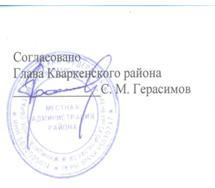 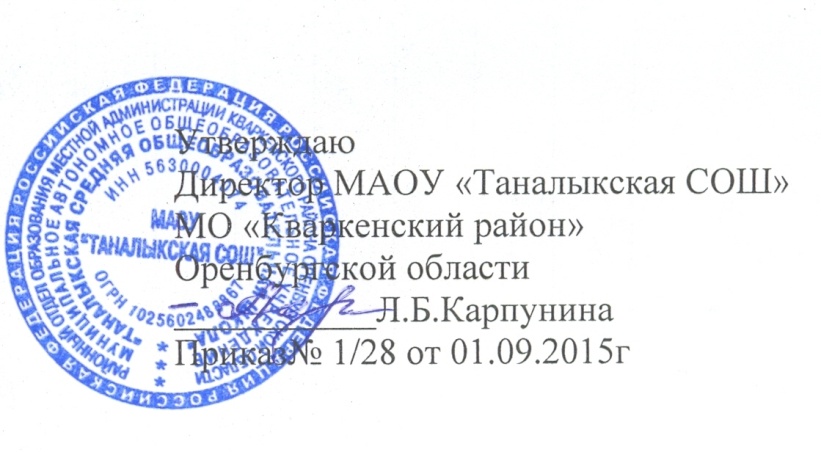 Полное наименование программыПрограмма развития муниципального автономного общеобразовательного учреждения «Таналыкская  средняя общеобразовательная школа» Кваркенского района Оренбургской области на период 2015-2020 годыНормативно-правовая база для разработки программыФЗ «Об образовании в Российской Федерации» от 26.12.2012 г., в редакции от 01.09 2013 г.;Конвенция о правах ребенка;Национальная образовательная стратегия «Наша новая школа»;Федеральные государственные образовательные стандарты нового поколения (ФГОС НОО и ФГОС ОО);  Концепция духовно-нравственного развития и воспитания личности гражданина России;Гигиенические требования к условиям обучения школьников в современных образовательных учреждениях различного вида (СанПин 2.4.2.1178-02);Устав  школы;Конституция РФ;Государственная программа РФ «Развитие образования» (ГПРО) на 2013 -2020годы;Концепция долгосрочного  социально-экономического развития РФ на период до 2020 года;Государственная программа РФ «Развитие науки и технологий» (ГПРНТ) на 2013 – 2020 годы;Федеральный компонент государственного образовательного стандарта (ФКГОС), утвержденный приказом Минобрнауки России от 05.03.2004 года № 1089;Государственная программа «Развитие системы образования Оренбургской области» на 2014–2020 годы;Муниципальная программа «Развитие образования в Кваркенском районе на 2015-2020 годы»Цель программыВнедрение современной модели образования, обеспечивающей формирование в МАОУ «Таналыкская  средняя общеобразовательная школа» человеческого капитала, соответствующего требованиям инновационного развития экономики, современным потребностям общества и каждого гражданина;Повышение эффективности реализации молодежной политики, создание условий для самореализации молодых граждан.Задачи программы1).Создание условий для равного доступа  всех граждан к  образованию и самообразованию, дополнительному  образованию, в том числе  за счет  развития  дистанционного обучения на базе  информационно-технологической  инфраструктуры  образования;2).Формирование современной системы оценки качества образования на основе принципов открытости, объективности, прозрачности, общественно-профессионального участия;3).Модернизация образовательных программ, направленная  на  достижение  современного качества  учебных результатов и результатов социализации;4).Обеспечение эффективной системы по социализации и самореализации  молодежи,  развитию потенциала молодежи.Показатели, на развитие которых направлена программаРавенство доступа к качественным образовательным услугам для всех категорий детей в возрасте от 6,5 до 18 лет;Персональная ответственность учителя за достижение показателей качества  образования, требуемого ФК ГОС и ФГОС;Повышение ответственности педагога за применение педагогического инструментария;Качество инфраструктуры обучения;Качество кадровой политики образовательной организации (переход на систему «эффективного контракта»);Качество финансовой политики образовательной организации;Эффективность управления качеством образования;Степень открытости образовательной организации   Основные направления деятельностиобразовательная, воспитательная,прогностическая,аналитическая,консультативная,информационная, организационная, культурно-просветительская, учебно-методическая.Источники финансированияБюджетные Основные ожидаемые результаты реализации программыПовышение удовлетворенности  населения качеством   образовательных услуг;Обеспечение финансово-хозяйственной самостоятельности образовательных организаций  за  счет  реализации и  показатели    новых принципов финансирования (на основе муниципальных заданий);Соответствие  условий  в общеобразовательном учреждении   требованиям  федеральных  государственных образовательных стандартов;Охват  детей  5-18 лет  программами  дополнительного образования не менее 98,6 процента;Увеличение количества педагогов, имеющих высшую и первую квалификационную категорию  до 95%;Повышение профессиональной компетентности педагогов в соответствии с требованиями ФГОС через курсовую переподготовку, методическую работу и транслирование опыта в разных формах;Оптимальный уровень управления – сочетание делегирования полномочий и уровня ответственности;Создание положительного имиджа ОО через повышение степени открытости образовательной организации; Повышение чувства социальной  и  личной  ответственности родителей за благополучие полноценное развитие  и воспитание детей;Обеспечение 100% охвата детей, нуждающихся в поддержке государства, находящихся в трудной жизненной ситуации всеми формами отдыха, оздоровления и занятости, что создаст условия, обеспечивающие снижение подростковой преступности и правонарушений.Разработчики программыДиректор  школы – Карпунина Л.Б.  Педагогический коллектив школы,  Родительская общественность в лице Родительского комитета школы.  Сроки реализации программы2015-2020 гг.Этапы реализации программы1 этап – информационно-концептуальный(2015-2016 учебный год) - разработка программы развития, обновление нормативно-правовой документации, создание условий и реализация первоочередных мер, необходимых для достижения целей и  задач принимаемой программы развития.2 этап – организационно-деятельностный– (2016-2018 годы) – реализация основных направлений программы развития, внедрение прогрессивных технологий качественного обучения и воспитания, расширение направлений и видов деятельности, пересмотр спектра услуг. Мониторинг образовательного процесса: совершенствование системы управления; совершенствование ресурсного обеспечения.3 этап – контрольно-диагностический (2018-2019 г.) мониторинг образовательного процесса, анализ динамики результатов, выделение проблем, корректировка перспективного плана развития на следующий период. 4 этап – рефлексивно-обобщающий(2019-2020 годы) анализ результатов обновления в школе в ходе реализации программы развития, формирование итоговых отчётов, как основы для планирования программных документов последующего периода развития организации.Сайт школы в ИнтернетеСистема организации контроля  выполнения программыОтчеты руководителей методических объединений – один раз в полугодие. Отчёты классных руководителей, учителей-предметников – один раз в четверть.Публичный доклад директора школы на Педагогическом  совете, общешкольном собрании трудового коллектива и родительской общественности - 1 раз в год.Самообследование организации  (август) – ежегодно.Мониторинг (психологический, социологический) – ежегодно.2012-2013 уч.г.2013-2014уч. г2014-2015 уч.гНачальное звено67%78%72%Среднее звено45%55%64%Старшее звено100%100%100%По школе71%78%79%Успеваемость2012-2013 учебный год2012-2013 учебный год2013-2014 учебный год2013-2014 учебный год2014-2015 учебный годпервое полугодие2014-2015 учебный годпервое полугодиеУспеваемостьОбщаяКачествОбщаяКачествОбщаяКачеств.Успеваемость100%71%100%78%100%79%Успеваемость2012-2013учебный год2013-2014учебный год2014-2015учебный год1 полугодиеОбщая успеваемость100%100%100%Качество обученности67%78%72%успеваемость2012-2013учебный год2012-2013учебный год2013-2014учебный год2013-2014учебный год2014-2015учебный год1 полугодие2014-2015учебный год1 полугодиеуспеваемостьОбщаяКачеств.ОбщаяКачеств.ОбщаяКачеств.успеваемость100%45%100%55%100%64%Успеваемость2012-2013учебный год2012-2013учебный год2013-2014учебный год2013-2014учебный год2014-2015учебный год2014-2015учебный годУспеваемостьОбщаяКачеств.ОбщаяКачеств.ОбщаяКачеств.Успеваемость100%100%100%100%100%100%КлассКачество знаний2012-2013%Качество знаний2013-2014%ДинамикаКачество знаний 2014-2015Динамика2        67%100%        +33           50%-50%383%      50%-33100%+50%450%    83%+3367%+16563%33%-3080%+47657%56%-171%+15760%50%-1063%+13820%       75%+5550%-25927%60%+3375%+1510100%100%+100%+11100%100%+100%+классучительгодСправились с нормойНе справились с нормой    2Лихачева В.В2013-2014г            6                 4    3Жамбуршина А.Б.2013-2014            8-    4Лихачева В.В2013-2014             3-классучительГодСправились с нормойНе справились с нормой    2Жамбуршина А.Б.2014-2015г            8      -               3Лихачева В.В.2014-2015г.            5                 2    4Жамбуршина А.Б.2014-2015г.             9                  3№Кол-воУч-ся сдававшихЭкзаменПредметПодтвердилиГодовые отметкиПодтвердилиГодовые отметкиПодтвердилиГодовые отметкиПодтвердилиГодовые отметкиПодтвердилиГодовые отметкиповысилипонизилиОбщий %Качественный %«5»«5»«4»«3»«3»1       15Русский язык2888510083%2       15математика10058%Кол-воУч-ся сдававшихЭкзаменпредметПодтвердилиГодовые отметкиПодтвердилиГодовые отметкиПодтвердилиГодовые отметкиПодтвердилиГодовые отметкиповысилиповысилипонизилиОбщий %Общий %Качественный%       1история«5»«4»«3»1111100%100%010112биология246120000100%50%2физика00110000100%0%     15   Обществознание474150000100%73%        15Физ-ра  3 57150000       100%     53%№Кол-воУч-ся сдававшихэкзаменпредметоценкиоценкиоценкиоценкиоценкиПодтвердилиГодовые отметкиПодтвердилиГодовые отметкиповысилипонизилиОбщий %Качественный %54331       6Русский язык0516600100%83%2       6математика0426600100%67%3       6Физ-ра2406600100%100%№Кол-воУч-ся сдававшихэкзаменпредметоценкиоценкиоценкиоценкиПодтвердилиГодовые отметкиПовысилипонизилиОбщий %Качество1       18Русский язык«5»«4»«3»  2  1  1            4       0       0     100%     75%2       18математика  3  1  0            3       1       0     100     100%Результаты ЕГЭ(средний балл)2012-2013 учебный год2013-2014 учебный год2014-2015 учебный годРезультаты ЕГЭ(средний балл)Русский язык75,56772математика61-42физика47--Обществознание686460история-5262ВыпускникиОУ,прошедшие обучение попрограммам:Всего наконецучебногогодаВ том числе получили документ об образованиигосударственного образцаВ том числе получили документ об образованиигосударственного образцаВ том числе получили документ об образованиигосударственного образцаВ том числе получили документ об образованиигосударственного образцаВыпускникиОУ,прошедшие обучение попрограммам:Всего наконецучебногогодаВСЕГО:ВСЕГО:В т.ч. особого образцаВ т.ч. особого образцаВыпускникиОУ,прошедшие обучение попрограммам:Всего наконецучебногогодаКоличество%Количество%1.Основногообщегообразования44100125%Среднего(полного)общегообразования44100125%Критерии и показатели оценкиПрогнозируемые результаты к окончанию срока реализации Программы   Достигнутые результаты 	 1.Соответствие содержания образования государственному стандарту:1.Соответствие содержания образования государственному стандарту:1.1. процент обеспеченности  учебного плана  типовыми и рабочими учебными программами, соответствующими государственному стандарту: 100%100%1.1.1. начального общего образования;  100%100%1.1.2. основного общего образования; 100%100%1.1.3. среднего  общего образования (определяется процентное соотношение рабочих учебных программ по каждой ступени отдельно и средний показатель по школе).100%100%1.1.4 программами коррекционно – развивающего обучения.100%100%1.2. процент охвата будущих первоклассников дошкольным образованием. 100%70%1.3.процент охвата учащихся дополнительным образованием (в школе, в системе учреждений дополнительного образования детей). 85%               80%1.4. процент охвата основным общим образованием несовершеннолетних в возрасте 8-15 лет, проживающих в микрорайоне школы. 100%100%1.6. процент выпускников школы, успешно завершающих среднее общее образование. 100%100%Критерии и показатели оценкиПрогнозируемые результаты  к окончанию срока реализации Программы   %Достигнутые результаты 	%1.Процент педагогов,  использующих:      1.1.традиционные технологии обучения;-интегрированного обучения100100-личностно-ориентированного обучения10080-проектного обучения9080-проблемно-поискового80501.2.новые педагогические технологии: - уровневой дифференциации90801.3.здоровьесберегающие технологии;100901.4.информационно-коммуникационные технологии100902. Эффективность используемых педагогических технологий (выявляется через конечные  результаты деятельности школы и соответствие уровня обученности учащихся уровню их обучаемости): 2.2.соответствие уровня обученности учащихся уровню обучаемости;100%95%2.3.динамика показателей здоровья учащихся (по группам здоровья);1ГР.- 50%2 ГР.- 45%3ГР.- 3%4 ГР. – 2 %2.4.процент учащихся, занимающихся исследовательской и проектной деятельностью;45%30%3. Процент педагогов, ведущих инновационную  (экспериментальную) работу по выявлению  эффективности применяемых  здоровьесберегающих и информационно-коммуникационных технологий в образовательном процессе школы.80 %    60%Критерии и показатели оценкиПрогнозируемые результаты к окончанию срока реализации Программы   Достигнутые результаты 	1.Выравнивание стартовых возможностей учащихся, поступающих в 1-й класс; 100 % будущихпервоклассников прошли дошкольную подготовку.80  %2.Соответствие качества образования требованиям государственного стандарта общего образования на каждой из  ступеней образования (по данным независимой экспертизы, аттестации ОУ, результатам ЕГЭ);СоответствуетСоответствует3.Улучшение социальной ориентации и конкурентоспособности выпускников школы на рынке образовательных услуг .4. Организация работы с одарёнными детьми;Разработать программу «Одарённые дети»Разработана и действует программа «Одарённые дети»5.Создание системы здоровьесбережения Разработать программу «Здоровье»Разработана и действует программа «Здоровье»№Показатели для сравнения Начало реализации ПрограммыОкончание реализации Программы1.Создание органов общественного управленияСовет школыСовет школы2.Реализация принципа государственно-общественного управленияОбсуждение проблем работы школы с родителями, учителямиПубличный отчёт школыВ управлении школой участвуют 16 % учителей, 26  % родителей,  35 %  учащихся3.Основные направления деятельностиРешение вопросов стратегическогопланированияРазработка Программы.Мониторинг её реализации.Результаты образования.№Показатели На начало реализации Программы  тыс рубНа окончание реализации Программы тыс руб1.Среднемесячный фонд оплаты труда 2.Размер стимулирующих выплат  на конец года3.Средства на развитие учебно-материальной базы школы, в том числе на:3.1.организацию учебного процесса:- субвенции;- муниципальный бюджет;- средства, полученные от участия в конкурсах, грантах3.3.организацию  внеурочной деятельности:- субвенции;- муниципальный бюджет;- средства, полученные от участия в конкурсах, грантах№ п/пПредметные областиОсновные задачи реализации содержания1ФилологияФормирование первоначальных представлений о единстве и многообразии языкового и культурного пространства России, о языке как основе национального самосознания. Развитие диалогической и монологической устной и письменной речи, коммуникативных умений, нравственных и эстетических чувств, способностей к творческой деятельности. 2Математика и информатикаРазвитие математической  речи,  логического и алгоритмического мышления, воображения, обеспечение первоначальных представлений о компьютерной грамотности.3Обществознание и естествознание(Окружающий мир)Формирование уважительного отношения к семье, населенному пункту, региону, России, истории, культуре, природе нашей страны, ее современной жизни. Осознание ценности, целостности и многообразия окружающего мира, своего места в нем. Формирование модели безопасного поведения в условиях повседневной жизни и в различных опасных и чрезвычайных ситуациях. Формирование психологической культуры и компетенции для обеспечения эффективного и безопасного взаимодействия в социуме.4Основы  духовно-нравственной культуры народов России Воспитание способности к духовному развитию, нравственному самосовершенствованию. Формирование первоначальных представлений о светской этике, об отечественных традиционных религиях, их роли в культуре, истории и современности России.5ИскусствоРазвитие способностей к художественно-образному, эмоционально-ценностному восприятию произведений изобразительного и музыкального искусства, выражению в творческих работах своего отношения к окружающему миру.6ТехнологияФормирование опыта как основы обучения и познания, осуществление поисково-аналитической деятельности для практического решения прикладных задач с использованием знаний, полученных при изучении других учебных предметов, формирование первоначального опыта практической преобразовательной деятельности.7Физическая культураУкрепление здоровья, содействие гармоничному физическому, нравственному и социальному развитию, успешному обучению, формирование первоначальных умений саморегуляции средствами физической культуры. Формирование установки на сохранение и укрепление здоровья, навыков здорового и безопасного образа жизни.№п/пМероприятияСроки реализации объём финансирования тыс. руб.1.Обеспеченность ОУ педагогическими кадрами.ПостоянноОплата по тарификации2Использование различных организационных форм повышения квалификации в условиях реорганизации системы методической работы:а) традиционныхб) инновационныхв) самообразованиеВесь периодПедсовет, ШМО по предметамМО учителей начальных классов по ФГОС-2009Творческие микро-группы по новым ПТ.3.Участие в инновационной работе.Весь период4.Заочное обучение.До окончания срока реализации программы его пройдут 3 педагога школы5.Дистанционное образование учителей.Весь период6.Участие в творческих конкурсах.Весь период7.Овладение технологией использования компьютера в образовательном процессе.Школьный практикум по овладению ПК8Формирование «портфолио» учителей.До окончания срока реализации программы  сформировать «портфолио» всех педагогов9Создание системы работы по овладению компетентностями: профессиональной, коммуникативной, информационной и правовой. Создать проблемные группы:1) коммуникация2)право и образование 3)качества профессионала-педагога10Обучение всех учителей использованию  здоровьесберегающих технологий. Спецкурс для всех педагогов№п/пМероприятияСроки реализации 1.Обеспечение безопасных условий образования в ОУ по   противопожарному режиму2015гОбеспечение безопасных условий образования в ОУ по  санитарно-гигиеническим требованиям2015г2.Оснащение учебных кабинетов ТСО, оборудованием 2015г3.Оснащение компьютерного кабинета.Кол-во учащихся на 1 компьютер.2015г4.Оборудование медиатеки.2015г5.Наличие и оборудование- спортивного зала,2015г, - библиотеки, электронной библиотеки,2015г, - столовой, буфета.2015г, 6.Использование высвобождающихся площадей (в том числе для занятия малых групп, проектных групп).2015г№п/пМероприятияСроки реализации объём финансирования тыс. руб.1.Обеспечение:- Учебными программами;ежегодно - Методической литературой;2014-2020г, - Периодическими изданиями;2014-2020г, -Контрольно-измерительными материалами.2014-2020г., 2.Создание ресурсного (методического) центра.2015г., 3.Создание учебно-методических комплексов по  ФГОС-2009.2014-2020учебный год.4.Разработка рабочих программ по ФГОС-2009.2014-2020г.№п/пМероприятияСроки реализации объём финансирования тыс. руб.1.Использование многоканального финансирования:а) бюджетного: ежемесячно- через субвенции- через муниципальный бюджетб) внебюджетного2.Финансовое обеспечение мероприятий Программы. Ежемесячно, №п/пМероприятияСроки реализации объём финансирования тыс. руб.1.Формирование социального заказа на образовательные услуги.Декабрь 2014г.2.Наличие и осуществление основных нормативных документов:- Устава;- Локальных актов;- Целевых программ Ежегодно, в связи с изменением законодательства3.Лицензирование и аккредитация ОУ.2012 и 2013.№п/пМероприятияСроки реализации 1.Использование материальных, кадровых и иных возможностей предприятий и организаций, учреждений культуры, здравоохранения, физкультуры и спорта.В ходе программы2Использование возможностей социокультурного центра для реализации программных целей В ходе программы3Создание современной вещно-пространственной средыВ ходе программы4Создание условий, обеспечивающих здоровьесбережение.В ходе программы№п/пМероприятияСроки реализации 1.Информационное обеспечение выполнения Программы. Создание банка информации:- по показателям реализации программы;- по конечным результатам работы ОУ.ежегодно2. Осуществление планирования работы на всех уровнях по всем основным направлениям.постоянно3.Создание новой системы государственно-общественного управления.2015г.4.Создание системы мотивации за инновационную деятельностьежегодно5.Использование различных форм и методов инспекционно-контрольной деятельности за реализацией основных стратегических задач развития образования.постоянно6.Мониторинг реализации программы развития.ежегодноМероприятияСрокиСрокиОтветственныеОтветственные1.Соответствие содержания образования ФГОС-20091.Соответствие содержания образования ФГОС-20091.Соответствие содержания образования ФГОС-20091. 1.Переход на Федеральный государственный образовательный стандарт (ФГОС)  с 2014-2020 учебного года  с 2014-2020 учебного года  с 2014-2020 учебного годаДиректор1.2.Разработка основных образовательных программ:ФГОС НОО;ФГОС ООО;2014 год2014 год2014 год2014 год2014 год2014 годЗУВР1.3.Разработка программы формирования универсальных учебных действий  (УУД) учащихся2014-20152014-20152014-2015ЗУВР1.4.Обеспеченность учебного процесса рабочими учебными программами, соответствующими:- ФГОС в 1-7 классах- государственному стандарту-2004 в 8-11 классах 2014-20152014-20152014-2015ЗУВР1.5. Разработка и реализация программы духовно-нравственного развития, воспитания обучающихсяПо графику перехода По графику перехода По графику перехода ЗУВР1.6. Разработка и реализация программы формирования культуры здорового  и безопасного образа жизниПо графику переходаПо графику переходаПо графику переходаЗУВР1.7.  Разработка и реализация программы коррекционной работыПо графику переходаПо графику переходаПо графику переходаЗУВР1.8. Создание системы мониторинга результатов освоения ФГОС:ЛичностныхМетапредметныхПредметных.По графику переходаПо графику переходаПо графику переходаЗУВР1.2.Организация освоения  нового стандарта образованияОхват будущих первоклассников дошкольным образованием100 %100 %100 %ЗУВРПроцент учащихся 10-11-х классов, обучающихся по  индивидуальным образовательным программам. 2020г. 70%2020г. 70%2020г. 70%ЗУВРПроцент охвата учащихся дополнительным образованием (в школе, в системе учреждений дополнительного образования детей). 2020г. 100%2020г. 100%ЗУВРЗУВРПроцент охвата основным общим образованием несовершеннолетних в возрасте 8-15 лет, проживающих в микрорайоне школы. 2020г. 100%2020г. 100%ЗУВРЗУВРПроцент выпускников 9-х классов, успешно завершающих среднее (полное) образование. 2020г. 95%2020г. 95%ЗУВРЗУВР1.3.Эффективность внедрения новых образовательных технологий и принципов организации  учебного процесса:1.3.Эффективность внедрения новых образовательных технологий и принципов организации  учебного процесса:1.3.Эффективность внедрения новых образовательных технологий и принципов организации  учебного процесса:3.1.Процент педагогов,  использующих: традиционные технологии обучения;новые педагогические технологии (указать какие и процент педагогов, использующих конкретные педтехнологии):здоровьесберегающие технологии;информационно-коммуникационные технологии .2020г. 100%2020г. 100%ЗУВРЗУВР3.2.Эффективность используемых педагогических технологий (выявляется через конечные  результаты деятельности школы и соответствие уровня обученности учащихся уровню их обучаемости):процент успеваемости учащихся по школе, соответствие уровня обученности учащихся уровню обучаемости;результативность участия учащихся в олимпиадах, творческих конкурсах;процент учащихся, занимающихся исследовательской и проектной деятельностью;2020Не менее 958015502020Не менее 95801550ЗУВРЗУВРпроцент педагогов, ведущих инновационную  (экспериментальную) работу по выявлению  эффективности применяемых педагогических, здоровьесберегающих и информационно-коммуникационных технологий в образовательном процессе школы. 5050ЗУВРЗУВР1.4.Повышение качества школьного образования: 1.4.Повышение качества школьного образования: 1.4.Повышение качества школьного образования: 4.1.выравнивание стартовых возможностей учащихся, поступающих в 1-й класс;4.1.выравнивание стартовых возможностей учащихся, поступающих в 1-й класс;2014г., 100Педагог- психологПедагог- психолог4.2. уменьшение количества неуспевающих и второгодников в начальной школе;4.2. уменьшение количества неуспевающих и второгодников в начальной школе;2015г., 0ЗУВРЗУВР4.3.повышение функциональной грамотности выпускников школы (рост уровня грамотности чтения, математической грамотности, естественно-научной грамотности учащихся);4.3.повышение функциональной грамотности выпускников школы (рост уровня грамотности чтения, математической грамотности, естественно-научной грамотности учащихся);2020г., 80ЗУВРЗУВР4.4.соответствие качества образования требованиям государственного стандарта общего образования на каждой из  ступеней образования (по данным независимой экспертизы, аттестации ОУ, результатам ЕГЭ);4.4.соответствие качества образования требованиям государственного стандарта общего образования на каждой из  ступеней образования (по данным независимой экспертизы, аттестации ОУ, результатам ЕГЭ);2020г. 50ЗУВРЗУВР4.5.улучшение социальной ориентации и конкурентоспособности выпускников школы на рынке образовательных услуг (продолжение образования в ВУЗах и ССУЗах, трудоустройство выпускников и т.п.). 4.5.улучшение социальной ориентации и конкурентоспособности выпускников школы на рынке образовательных услуг (продолжение образования в ВУЗах и ССУЗах, трудоустройство выпускников и т.п.). 2020г. ,100Педагог- психологПедагог- психолог2. Создание системы поиска, поддержки и сопровождения одарённых детей1.Создание развивающей творческой среды для выявления особо одарённых детей. 2. Создание системы поиска, поддержки и сопровождения одарённых детей1.Создание развивающей творческой среды для выявления особо одарённых детей. 2014г.Педагог- психологПедагог- психолог2.Проведение  в школе системы интеллектуальных, творческих мероприятий  в разных сферах художественно-эстетической деятельности, в спортивной,  трудовой  и других сферах.2.Проведение  в школе системы интеллектуальных, творческих мероприятий  в разных сферах художественно-эстетической деятельности, в спортивной,  трудовой  и других сферах.2014-2020г.ЗУВРЗУВР3.Организация работы клубов, творческих объединений, малых олимпийских игр, и др.3.Организация работы клубов, творческих объединений, малых олимпийских игр, и др.2014-2020г.ЗВРЗВР4.  Участие в предметных олимпиадах, спартакиадах, конкурсах и т.п.4.  Участие в предметных олимпиадах, спартакиадах, конкурсах и т.п.постоянноЗУВРЗУВР5. Предоставление возможности одарённым детям обучаться по индивидуальным образовательным программам.5. Предоставление возможности одарённым детям обучаться по индивидуальным образовательным программам.2020г.Педагог- психологПедагог- психолог6. Предоставление учащимся старших классов возможности обучаться в заочных, очно-заочных и дистанционных школах, позволяющих им независимо от места проживания осваивать программы профильной подготовки.6. Предоставление учащимся старших классов возможности обучаться в заочных, очно-заочных и дистанционных школах, позволяющих им независимо от места проживания осваивать программы профильной подготовки.2018г.ДиректорДиректор7. Организация в школе системы дополнительного образования по различным направлениям деятельности.7. Организация в школе системы дополнительного образования по различным направлениям деятельности.2014 г.ДиректорДиректор8. Поддерживать обучение (развитие) детей в учреждениях дополнительного образования.8. Поддерживать обучение (развитие) детей в учреждениях дополнительного образования.постоянноЗВРЗВРIII. Совершенствование работы с педагогическими кадрами 1.Создание системы повышения квалификации педагогических кадров:-курсовая переподготовка через каждые 5 лет;-система повышения квалификации в межкурсовой период.III. Совершенствование работы с педагогическими кадрами 1.Создание системы повышения квалификации педагогических кадров:-курсовая переподготовка через каждые 5 лет;-система повышения квалификации в межкурсовой период.постоянноЗВРЗВР2.Создание системы материального поощрения педагогических кадров.2.Создание системы материального поощрения педагогических кадров.ЕжегодноДиректорДиректор3.Создание системы моральных стимулов поддержки учительства. Участие в конкурсах педагогов.3.Создание системы моральных стимулов поддержки учительства. Участие в конкурсах педагогов.постоянноДиректорДиректор5.Аттестация педагогических кадров. Организационно-методическое содействие.Циклы обучающих семинаров по изучению новых требований к аттестации педагогических работников.5.Аттестация педагогических кадров. Организационно-методическое содействие.Циклы обучающих семинаров по изучению новых требований к аттестации педагогических работников.По отдельному графикуЗУВРЗУВР6.Создание системы формирования компетентностей у педагогов:педагогическихкоммуникативныхинформационныхправовых.6.Создание системы формирования компетентностей у педагогов:педагогическихкоммуникативныхинформационныхправовых.2014г.ЗУВРЗУВР7. Проведение стажировки педагогов и руководителей в лучших школах района.7. Проведение стажировки педагогов и руководителей в лучших школах района.ЕжегодноДиректорДиректор8.Работа  открытого профессионального клуба «Учитель - учителю». Ярмарка  педагогических идей и инноваций8.Работа  открытого профессионального клуба «Учитель - учителю». Ярмарка  педагогических идей и инновацийпостоянноЗУВРЗУВР9.Привлечение в школу учителей, не имеющих базового педагогического образования; создание условий для  организации их психолого- педагогической подготовки.9.Привлечение в школу учителей, не имеющих базового педагогического образования; создание условий для  организации их психолого- педагогической подготовки.По мере необходимостиДиректорДиректорIY. Изменения школьной инфраструктуры1.Школа и внешняя среда:1.1. Создание системы взаимодействия школы с внешней средой: музеями, библиотеками, учреждениями культуры, образования, спорта. IY. Изменения школьной инфраструктуры1.Школа и внешняя среда:1.1. Создание системы взаимодействия школы с внешней средой: музеями, библиотеками, учреждениями культуры, образования, спорта. 2014г.ЗВРЗВР1.2. Школа – социокультурный центр села.1.2. Школа – социокультурный центр села.2014г.ЗВРЗВР1.3. Обеспечение доступности качественного образования.1.3. Обеспечение доступности качественного образования.2014г.ЗУВРЗУВР2. Изменения во внутренней среде школы:2.1. Создание условий:для обеспечения психофизической безопасности;для занятий физической культурой и спортом.2. Изменения во внутренней среде школы:2.1. Создание условий:для обеспечения психофизической безопасности;для занятий физической культурой и спортом.2014г.ДиректорДиректор2.2.Создание:безбарьерной образовательной среды; комфортной  пространственной среды;системы обучения по индивидуальным     образовательным маршрутам;2.2.Создание:безбарьерной образовательной среды; комфортной  пространственной среды;системы обучения по индивидуальным     образовательным маршрутам;2020г.Педагог психологПедагог психолог2.3.Оснащение:столовой современным технологическим оборудованием и мебелью;спортивного зала инвентарём и оборудованием;образовательного процесса современными средствами обучения, в том числе ИКТ, интерактивными досками;лингафонного кабинета;медицинского кабинета. 2.3.Оснащение:столовой современным технологическим оборудованием и мебелью;спортивного зала инвентарём и оборудованием;образовательного процесса современными средствами обучения, в том числе ИКТ, интерактивными досками;лингафонного кабинета;медицинского кабинета. 2014 -2020г.ДиректорДиректор2.4.Обеспечение требований, норм и правил:охраны труда и техники безопасности;пожарной безопасности;санитарно-гигиенических (СанПиНа). 2.4.Обеспечение требований, норм и правил:охраны труда и техники безопасности;пожарной безопасности;санитарно-гигиенических (СанПиНа). 2020г.ДиректорДиректор3.Реконструкция школьных зданий для реализации  новых функций школы для:размещения модельной библиотеки;оборудования медиатеки;занятия малых групп.3.Реконструкция школьных зданий для реализации  новых функций школы для:размещения модельной библиотеки;оборудования медиатеки;занятия малых групп.2020г.ДиректорДиректор4.Организация подвоза учащихся 4.Организация подвоза учащихся 2014г.ДиректорДиректор5.Капитальный и текущий ремонт школьных зданий с целью приведения их в соответствие с современными требованиями.5.Капитальный и текущий ремонт школьных зданий с целью приведения их в соответствие с современными требованиями.2020г.ДиректорДиректорY. Сохранение и укрепление здоровья школьников1.Создание здоровьесберегающей инфраструктуры:оборудование зоны отдыха и занятий физической культурой на пришкольной территории;оборудование кабинетов современной мебелью, соответствующей требованиям  СанПиНа;организация медицинского обслуживания учащихся. Y. Сохранение и укрепление здоровья школьников1.Создание здоровьесберегающей инфраструктуры:оборудование зоны отдыха и занятий физической культурой на пришкольной территории;оборудование кабинетов современной мебелью, соответствующей требованиям  СанПиНа;организация медицинского обслуживания учащихся. 2020г.ДиректорДиректор2.Рациональная организация образовательного процесса:использование здоровьесберегающих технологий, обеспечивающих обучение с учётом возрастных особенностей;оптимизация учебной нагрузки.2.Рациональная организация образовательного процесса:использование здоровьесберегающих технологий, обеспечивающих обучение с учётом возрастных особенностей;оптимизация учебной нагрузки.2019г.ЗУВРЗУВР3.Переход от обязательных для всех мероприятий к индивидуальным программам развития здоровья школьников.3.Переход от обязательных для всех мероприятий к индивидуальным программам развития здоровья школьников.2020г.ЗУВРЗУВР4. Организация физкультурно-оздоровительной работы:введение третьего часа физкультуры;организация занятий физической культурой с учащимися, отнесёнными  ко всем медицинским группам;введение физкультурно-оздоровительных мероприятий в  режим дня; организация кружков, секций  в школе.4. Организация физкультурно-оздоровительной работы:введение третьего часа физкультуры;организация занятий физической культурой с учащимися, отнесёнными  ко всем медицинским группам;введение физкультурно-оздоровительных мероприятий в  режим дня; организация кружков, секций  в школе.2015г.ЗУВРЗУВР5.Организация туристско-краеведческой работы.5.Организация туристско-краеведческой работы.2015г.ЗВРЗВР6.Просветительско-воспитательная работа в школе (наглядная агитация, лектории, встречи с медицинскими работниками).6.Просветительско-воспитательная работа в школе (наглядная агитация, лектории, встречи с медицинскими работниками).2015г.ЗВРЗВР7.Формирование здорового и безопасного образа жизни:обучение уходу за здоровьем;формирование мотивации, заинтересованного отношения к своему здоровью;повышение квалификации кадров;договорные отношения с учреждениями здоровья.7.Формирование здорового и безопасного образа жизни:обучение уходу за здоровьем;формирование мотивации, заинтересованного отношения к своему здоровью;повышение квалификации кадров;договорные отношения с учреждениями здоровья.2020ЗВРЗВР8.Организация питания:охват питанием;использование продуктов питания, выращенных на пришкольном участке;привлечение средств шефов, спонсоров.8.Организация питания:охват питанием;использование продуктов питания, выращенных на пришкольном участке;привлечение средств шефов, спонсоров.2020г.ДиректорДиректор9.Обеспечение безопасности, предупреждение терроризма. Отработка действий учащихся и персонала при угрозе терроризма.9.Обеспечение безопасности, предупреждение терроризма. Отработка действий учащихся и персонала при угрозе терроризма.2020г.ДиректорДиректор10. Создание системы управления формированием культуры здорового и безопасного образа жизни:создание  банка данных «Здоровье учащихся и учителей»;разработка и принятие пакета  нормативно-правовых документов  по вопросам  охраны прав  и здоровья детей, охраны труда и техники безопасности, обеспечения безопасности и противодействия терроризму и др.;внесение  дополнений и изменений  в действующие локальные акты школы по вопросам сохранения и укрепления здоровья;проведение мониторинга сформированности  культуры здорового и безопасного образа жизни;создание системы материального и морального поощрения членов коллектива за результативную работу по сохранению и укреплению здоровья школьников.10. Создание системы управления формированием культуры здорового и безопасного образа жизни:создание  банка данных «Здоровье учащихся и учителей»;разработка и принятие пакета  нормативно-правовых документов  по вопросам  охраны прав  и здоровья детей, охраны труда и техники безопасности, обеспечения безопасности и противодействия терроризму и др.;внесение  дополнений и изменений  в действующие локальные акты школы по вопросам сохранения и укрепления здоровья;проведение мониторинга сформированности  культуры здорового и безопасного образа жизни;создание системы материального и морального поощрения членов коллектива за результативную работу по сохранению и укреплению здоровья школьников.2020г.ДиректорДиректорYI. Расширение самостоятельности школ1.Самостоятельная разработка стратегических документов развития школы.YI. Расширение самостоятельности школ1.Самостоятельная разработка стратегических документов развития школы.2020г.ДиректорДиректор2.Определение статуса и разработка нормативно-правовой базы деятельности  школы  как  бюджетной.2.Определение статуса и разработка нормативно-правовой базы деятельности  школы  как  бюджетной.2020г.ДиректорДиректор3. Использование дистанционного образования для обеспечения доступа учащихся в лучшие учебные заведения.3. Использование дистанционного образования для обеспечения доступа учащихся в лучшие учебные заведения.2020г.ЗУВРЗУВР4. Публичная отчётность школы перед общественностью за реализацию программы развития.4. Публичная отчётность школы перед общественностью за реализацию программы развития.ЕжегодноДиректорДиректор5. Реализация государственно-общественного    управления школой. Создание  управляющего совета школы, обеспечивающего: увеличение доли внебюджетных поступлений в фонд развития школы;участие общественности     в мониторинге состояния и развития школы.5. Реализация государственно-общественного    управления школой. Создание  управляющего совета школы, обеспечивающего: увеличение доли внебюджетных поступлений в фонд развития школы;участие общественности     в мониторинге состояния и развития школы.2020г.ДиректорДиректор